СОДЕРЖАНИЕВВЕДЕНИЕ…………………………………………………………………………3ГЛАВА 1.  Туберкулез – инфекционная и социальная болезнь………………..4               1.1. Сложное инфекционное заболевание……………………………...4               1.2. Распространение…………………………………………………….8               1.3. Как проявляется туберкулез………………………………………11ГЛАВА 2. Клинические формы туберкулеза……………………………….…..16               2.1.Туберкулез органов дыхания………………………………………17               2.2.Туберкулез органов и систем…………………………………………22ГЛАВА 3. Профилактика — основа борьбы с туберкулезом………………….25ГЛАВА 4. Статистика……………………………………………………………32ГЛАВА 5. Материалы, методы и результаты исследований на основе анализа работы  фтизиатрической службы Джанкойского района……………36ВЫВОДЫ…………………………………………………………………………..42СПИСОК ИСПОЛЬЗОВАННОЙ ЛИТЕРАТУРЫ………………………………48ВВЕДЕНИЕ     В Украине часто упоминается эпидемия, которая пострашнее СПИДа. Она бушует в Украине с 1996 года. Имя ей - ТУБЕРКУЛЁЗ. В который раз ОН опровергает победные реляции советских медицинских менеджеров о своей победе над ним.     О том, что представляет из себя туберкулез, или чахотка, как ее в старину называли, старшее поколение знает очень неплохо. Да и нынешняя молодежь помнит, что прививка Манту делается именно в русле борьбы с «сухотами». Название болезни произошло от латинского слова TUBERCULUM - бугорок. Как пишет энциклопедия, это инфекционное заболевание человека и животных (чаще крупного рогатого скота, свиней, кур), вызываемое несколькими разновидностями туберкулезной микобактерии (палочка Коха). 995 от всех случаев приходится на туберкулез легких. Как известно, до 20 века туберкулез был практически неизлечим.     От этого инфекционного легочного заболевания пострадали такие знаменитости как Вивьен Ли, Антон Чехов, Роберт Луис Стивенсон, Наполеон 2-й, Мария Гессен-Дарм-штадтская, супруга российского императора Александра 2-го.     Сейчас же туберкулез, который носит репутацию болезни нищих, начал свой второй поход против человечества. По разным оценкам носителями палочки Коха является до трети населения Земли, то есть около 2-х миллиардов человек. А в активной фазе болезнь находится у 50-60 миллионов человек. Ежегодно в мире заражается от 8 до 12 миллионов человек, а умирает - 1,5-3 миллиона.     Предпоследняя эпидемия туберкулеза бушевала в нашей стране с 1946 по 1990 год. Понадобилось более 40 лет, пишет «Зеркало недели», на то, чтобы снизить уровень заболеваемости и смертности от туберкулеза до уровня среднеевропейского. Тем не менее, период относительного благополучия был коротким.     Уже, начиная с 1993 года, в Украине появились негативные тенденции в эпидемиологических показателях. Это констатировали медики еще на Первом Всеукраинском съезде фтизиатров и пульмонологов. Тогда были направлены соответствующие обращения президенту. Кабинету министров и Верховной Раде Украины. Однако никакого ответа врачи не получили, а уже через два года в медицинской статистике появились показатели, свидетельствующие о начале эпидемии.	В последнее время количество заболеваемых туберкулезом увеличивается и актуальным будет донести до сведения сверстников знания, как уберечь себя от этого страшного заболевания. Поэтому целью моей работы является раскрытие причин, симптомов, способов распространения, методов выявления данного заболевания.	Для достижения цели я ставлю такие задачи:показать учащимся, что представляет собой возбудитель туберкулеза;доказать, что туберкулез является ровесником каменного века;на основе анализа фтизиатрической службы Джанкойского района за 2007, 2008 года раскрыть статистические данные о туберкулезе.ГЛАВА 1.  Туберкулез – инфекционная и социальная болезнь1.1. Сложное инфекционное заболеваниеВозбудителями туберкулеза являются Мycobacteriит (греч. тукеs — гриб, bacterion – палочка) — грамположительные кислотоустойчивые микроорганизмы:облигатные анаэробы и факультативные инуфиклеточные паразиты, относящиеся к семейству  Мycobacteriacae, порядку Actinomycetales.В литературе описано более 250 видов микобактерий; из них наиболее распространены 26. К микобактериям принадлежат, в частности, возбудитель лепры и большая группа сапрофитов, которые встречаются в выделениях из ушей, мокроте, на слизистых оболочках человека, а также в сливочном масле, молоке, на растениях, в воде и почве.     В зависимости от их патогенности для человека и животных различают три группы микобактерий.1. Патогенные  микобактерий туберкулеза. Среди них наиболее часто встречаются:М. tuberculosis (в 90-97 % случаев) — возбудитель туберкулеза у человека (человеческий вид)М. bovinus (2-8 % случаев) — возбудитель туберкулеза у крупного рогатого скота (бычий вид)М. аfricanит — промежуточный вид; нередко отличается устойчивостью к тиоацетазонуМ. аviuт (птичий вид) и М.intracellulare — непатогенные для нормального организма, но могут вызывать туберкулез у иммуносупрессированных людей (при СПИДе пораженность составляет от 15 до 24 %).2. Условно-патогенные микобактерий, которые при определенных условиях могут вызвать заболевание, подобное туберкулезу (микобактериоз): М. kansasii, М. таrinит, М. serofulaсеит, М. хеnopi, М. ulceransз, М. forluitum, М. chelonei..3. Кислотоустойчивые сапрофиты, непатогенные для человека и животных.М.  tuberculosis — это тонкие, прямые или незначительно изогнутые палочки длиной 1-10 (чаще 1-4) мкм, шириной 0,2-0,6 мкм, гомогенные или зернистые, со слегка закругленными концами.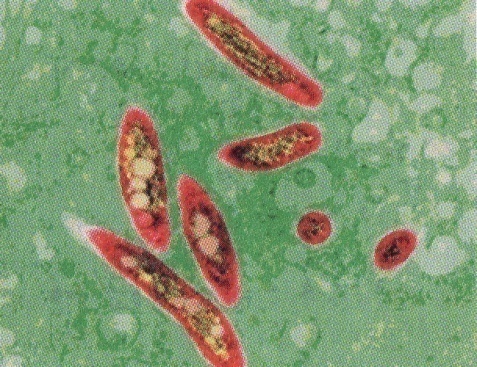      Корректное их название — микобактерии туберкулеза (МБТ) или бактерии Коха, но не бациллы, так как возбудитель туберкулеза, выявляемый в исследуемом материале, не образует спор и не имеет капсулы: он окружен липид-ной оболочкой, которая наряду с мико-лиевой кислотой обеспечивает кислото-и щелочеустойчивость. Микобактерии весьма устойчивы к влиянию различных природных, физических и химических факторов.     Оптимальная температура для роста МБТ — 37-38°С; при температуре свыше 42°С и ниже 29°С рост и размножение возбудителя приостанавливаются. В чистой культуре МБТ при температуре 50°С погибают через 12 минут, при 70°С — через 1 минуту, а в окружающей среде они связаны с белком (чаще всего в мокроте), и их устойчивость возрастает в несколько раз.В молоке МБТ выдерживают температуру 60°С в течение 1 часа, 70°С — 30 минут, 90-95°С — до 5 минут.     Особенно возрастает устойчивость МБТ в высохшей мокроте. Так, при кипячении в жидкой мокроте они выдерживают 5 минут, на страницах книги сохраняются до 3 месяцев, в уличной пыли — около 2 недель, а если мокрота с МБТ попадает на поля орошения, то они сохраняют свою вирулентность более 30 дней. Особенно опасны в плане заражения туберкулезом продукты из молока (творог и масло), в которых МБТ сохраняются до 250 дней. Еще более устойчив возбудитель туберкулеза в условиях низких температур: при температуре -23°С он жизнеспособен более 7 лет, а при -7б°С — 180 суток.Микобактерии туберкулеза в мокроте     К человеческому виду МБТ восприимчивы также свиньи, кошки, собаки, крупный и мелкий рогатый скот. Следовательно, эти животные могут быть источником МБТ и представлять угрозу для человека.На пастбищах, загрязненных фекалиями, мочой и мокротой больных животных, жизнеспособность МБТ сохраняется в течение 19 месяцев, в подстилке животных — 9,5, в пахотном грунте на глубине 15 см — до 3 лет, в унавоженном грунте — до 9 лет.     Яркий прямой солнечный свет убивает МБТ за 60 минут летом и за 2 часа — зимой; рассеянный солнечный свет — в течение 40-80 суток, ультрафиолетовые лучи — за 2-3 минутыВ 5-10 % растворе соляной, серной кислоты, а также фенола бактерии остаются жизнеспособными на протяжении 24 часов, в 3 % растворе лизола — 12 часов, в 5 % растворе карболовой кислоты — 5 часов; в 50-70 % алкоголе МБТ быстро погибают.     Патогенность — это видовая способность бактерий вызывать заболевание туберкулезом. Вирулентность — это степень патогенности, возможность роста и размножения микобактерии в организме человека, что влечет за собой возникновение специфических патологических изменений. Вирулентность изменчива: она снижается при старении культуры, а также в процессе лечения и возрастает в период обострения туберкулезного процесса или при пассаже на животных.     Под воздействием окружающей среды или противотуберкулезных препаратов морфологическая структура МБТ изменяется: появляются зернистые, кокковидные, фильтрующиеся, безобо-лочечные формы, атипичные штаммы. В результате этого феномена, который называется персистенцией, возбудитель теряет свою вирулентность. Однако через некоторое время (2-15 лет) его структура и вирулентность восстанавливаются (это явление именуется реверсией).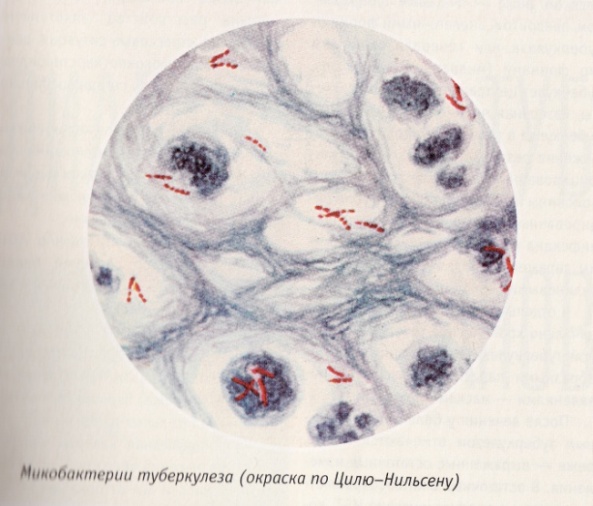 В развитии туберкулеза выделяют три этапа: проникновение возбудителя в организм человека (заражение); распространение МБТ в организме (инфицирование);3)	возникновение  специфического воспалительного процесса.Источником, или резервуаром, туберкулезной инфекции является больной человек и реже — сельскохозяйственные животные (до 55 видов). Основные эпидемиологические источники распространения заболевания — это лица с «открытой» формой туберкулеза (бактериовыделители) и пораженный туберкулезом крупный рогатый скот.Больной с деструктивной формой туберкулеза в течение суток выделяет с мокротой от 15 млн до 7 млрд микобактерии. Каждый бактериовыделитель инфицирует 10-15 человек в год.          Существует несколько путей заражения туберкулезом. Основным из них является аэрогенный путь. При кашле, чихании, разговоре больной выделяет быстро высыхающий аэрозоль. Крупнодисперсные капли оседают в верхних дыхательных путях, а оттуда реснитча тым эпителием бронхов и мукоцилиар-ным транспортом эвакуируются наружу. Поэтому при здоровой слизистой оболочке бронхов капельный путь заражения МБТ уступает пылевому. Капли мокроты высыхают и нередко смешиваются с пылью, образуя ядра, которые долго находятся во взвешенном состоянии в воздухе и при вдыхании легко попадают в конечные ответвления дыхательных путей — бронхиолы и альвеолы.Место, где происходит проникновение МБТ в организм человека, называется входными воротами инфекции. Чаще всего это альвеолы, лишенные местной защиты, реже — поврежденные бронхи (например, у курильщиков при постоянном вдыхании пыли); в подобных случаях возбудитель может проникнуть на уровне верхних дыхательных путей, в том числе на уровне миндалин и лимфатических узлов ротоглотки (кольцо Пи-рогова). Естественно, с учетом изложенного, заболевание чаще всего (в 87-95 % случаев) возникает в легких.Остановимся вкратце на других путях заражения. Алиментарное заражение может произойти при употреблении прежде всего молока (и молочных продуктов) от больных туберкулезом коров; контактное (встречается значительно реже) — в результате прямого контакта через руки больного (при рукопожатии, поцелуях, соприкосновении с зараженной одеждой, бельем, полотенцем, посудой). Контактное заражение возможно при повреждении целостности слизистой оболочки или кожи; оно бывает у людей, работающих с больными животными, а также у обслуживающего медперсонала туберкулезных учреждений.          Выделяют и трансплацентарное заражение, когда плод заглатывает инфицированные МБТ околоплодные воды, или через кровь при поражении туберкулезом плаценты. Этот путь встречается крайне редко, так как плацента является барьером для МБТ, однако при генерализованных формах туберкулеза (милиарный туберкулез) процесс затрагивает и плаценту. При этом первично поражается печень плода, в отличие от приобретенного туберкулеза, при котором чаще поражаются легкие.          Туберкулез не является высококонтагиозным заболеванием. При продолжительном контакте с бактериовыдели-телем инфицируется до 50 % людей, однако, к счастью, заболевают только 10-15 % из них, остальные приобретают иммунитет и остаются здоровыми.          После проникновения МБТ в организм человека через входные ворота, которыми чаще являются поврежденные альвеолы, они распространяются в нем гематогенным, лимфогенным, брон-хогенным и другими путями.Уже у входных ворот, через которые проникает возбудитель, должны начать действовать сложные механизмы защиты макроорганизма; если же эти механизмы не срабатывают, то возбудители размножаются, выделяя разрушительные для клеток организма энзимы, эн-до- и экзотоксины. Они стимулируют находящиеся поблизости макрофаги, и те захватывают МБТ. Локальные изменения в месте внедрения МБТ обусловлены прежде всего реакцией полинук-леарных клеток, которая сменяется более совершенной формой защитной реакции с участием макрофагов, осуществляющих фагоцитоз и разрушение МБТ. Процесс взаимодействия легочных макрофагов и МБТ сложен и до конца не изучен. Его результат определяется состоянием иммунитета, возрастом, полом, факторами риска, наследственной резистентностью или предрасположенностью к туберкулезу.1.2. РаспространениеЕсли микобактерии, тем или иным путем проникшие в организм человека, приживаются в нем, то они размножаются и вызывают тканевые изменения в различных органах в виде отдельных или множественных бугорков или более крупных туберкулезных очагов.О наступившем заражении можно судить по ряду признаков. Один из них — положительная реакция на туберкулин, который выделил Кох из микобактерии туберкулеза. У инфицированного (но не обязательно больного) человека на месте внутрикожного введения даже очень малой дозы туберкулина через 24—48—72 ч появляются покраснение и припухлость (папула). У не-зараженных людей такая проба Манту бывает отрицательной. Правда, она может быть положительной и после прививки против туберкулеза неинфицированно-го ребенка, подростка или взрослого. Но в этих случаях реакция образуется на введение сравнительно большей дозы туберкулина, она,    кроме    того,    постепенно угасает. Этого не наблюдается у инфицированных людей.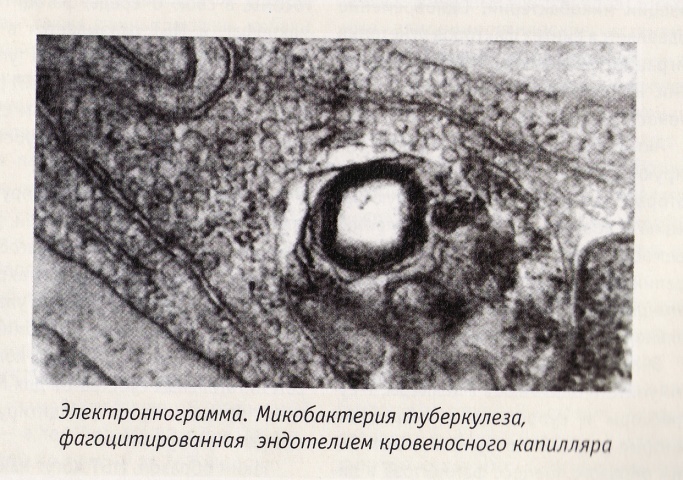 Электроннограмма. Микробактерия туберкулеза, фагоцитированная эндотелием кровеносного капилляра.Другой признак перенесенного заражения — наличие в легких и во внутригрудных лимфатических узлах (железах) туберкулезньгх изменений. Их можно обнаружить при сплошном илц Случайном рентгенологическом и, в частности, флюорографическом обследовании.Такие изменения находят" в среднем у 5—10% взрослых, причем тем чаше, чем старше обследуемые. В подавляющем большинстве они Никогда не болели ту-беокулезом и обнаруживаемые у них изменения являются, следовательно, случайной находкой. Такие же тканевые повреждения можно обнаружить при исследовании легких, лимфатических узлов (желез), плевры, а иногда и других органов у умерших от случайных причин или других заболеваний и при жизни также не страдавших туберкулезом.Следовательно, заражение микобактериями и даже образование в организме туберкулезных изменений в подавляющем большинстве случаев протекают скрыто и не приводят к заболеванию. Такое явление объясняется тем, что, несмотря на восприимчивость к туберкулезной инфекции, человек в то же время обладает значительной устойчивостью к пей. Это свойство организма прежде всего врожденное и строго индивидуальное и поэтому в различной степени присущее отдельным людям.Как же защищается организм от туберкулезной инфекции? Велика роль прежде всего нервной системы, начиная от мельчайших ее разветвлений во всех органах и тканях и кончая корой головного мозга.Существенное значение имеет нормальная и согласованная деятельность желез внутренней секреции — надпочечников, щитовидной и других эндокринных органов, которые образуют и выделяют в кровь различные гормоны. Весьма важная защитная роль, как установил знаменитый русский ученый И. И. Мечников, принадлежит белым кровяным тельцам, клеткам печени, селезенки, лимфатических узлов, костного мозга. Они поглощают (фагоцитируют), разрушают и выводят из организма микобактерии и образуемые ими ядовитые вещества (токсины). Но если даже микобактерии и остаются в каком-либо органе, то образующиеся при этом повреждения постепенно отграничиваются или рубцуются. Замурованные в них бактерии частью погибают, частью сохраняются в скрытом состоянии в течение многих лет, не нарушая состояния здоровья человека.Больше того, после перенесенной инфекции, так же как в результате противотуберкулезной вакцинации, способность организма противостоять новому заражению возрастает. Он приобретает, следовательно, специфический иммунитет и все защитные реакции протекают в нем быстрее и в более совершенной форме, чем до заражения или прививки.Но врожденная устойчивость, как и приобретенный иммунитет, не стойка. При неблагоприятных условиях они ослабевают или даже утрачиваются. Отрицательно сказывается на них длительное и часто повторяющееся заражение микобактериями.Способствуют развитию туберкулеза и тяжелому его течению плохое питание и прежде всего недостаток в пище полноценных животных белков и витаминов, в частности, аскорбиновой кислоты (витамина С). По этой причине заболевание туберкулезом значительно учащается во время войны, голода и безработицы, экономических кризисов.Вредно влияют на состояние здоровья неблагоприятные условия труда, если они вызывают перенапряжение и истощение нервной системы или связаны с различными профессиональными вредностями, например, с вдыханием пыли, в которой содержится кремнезем или фтор. Эти и подобные им химические вещества повреждают бронхи, легочную ткань, нервную систему и тем самым благоприятствуют развитию туберкулеза.Снижают устойчивость к нему некоторые предшествующие или сопутствующие болезни. Уже давно известно, например, отрицательное влияние диабета (сахарной болезни), при котором нарушается нормальная деятельность желез внутренней секреции и печени, повреждаются нервная и другие системы организма; острых и хронических инфекционных заболеваний, таких, например, как корь, коклюш, грипп, сифилис и др.Часто заболевают туберкулезом лица, злоупотребляющие алкогольными напитками, и это    связано    нетолько с вредным влиянием алкоголя на организм, но и с неустройством труда и быта таких людей.У некоторых женщин отрицательно сказываются на сопротивляемости организма беременность, роды и аборты, особенно если они сопровождаются серьезными осложнениями.Неблагоприятно отражаются на общем состоянии организма человека резкие колебания температуры, барометрического давления, особенно весной и осенью, когда туберкулез возникает чаще.В большей мере подвержены ему физически ослабленные и психически неустойчивые люди, новорожденные, дети раннего возраста, подростки, старики. Для этого имеются достаточные основания. У маленьких детей еще не развиты защитно-приспособительные механизмы. У подростков в период их полового созревания в неустойчивом состоянии находятся нервная система и органы внутренней секреции. В преклонном возрасте также нарушается нормальная деятельность этих органов и обмен веществ. Кроме того, у пожилых людей часты различные болезни легких, сердечно-сосудистой системы, желудочно-кишечного тракта. По этой причине снижается сопротивляемость их организма и создаются условия для возникновения туберкулеза.1.3. Как проявляется туберкулезВряд ли можно назвать другую болезнь, которая проявлялась и протекала бы столь многообразно, как туберкулез. Недаром его называют «курьезным» заболеванием. И действительно, туберкулезом страдают люди различного возраста и пола. При этом заболевании могут поражаться не только легкие, но и другие органы: кости, глаза, кожа, почки, лимфатическая и нервная системы и т. д.В одних случаях болезнь начинается остро, напоминая воспаление легких или брюшной тиф. В других она протекает скрыто и незаметно и обнаруживается случайно, например, при рентгенологическом обследовании. Но большей частью туберкулез развивается исподволь и сопровождается различными общими расстройствами и местными проявлениями.Чем объясняется такая многообразная картина болезни? Она зависит от ряда причин: особенностей возбудителя, степени массивности заражения, возраста человека, уровня врожденной сопротивляемости организма, состояния нервной системы, характера питания,труда и быта.При благоприятных условиях, кад, указывалось »ы«, дае, заражение микобактериями не влечет за собой развитие болезни, хотя в некоторых органах, чаще всего в легких и во внутригрудных лимфатических узлах (железах), образуются туберкулезные изменения. Но в некоторых случаях инфицирование приводит к заболеванию: повышается температура тела, появляется потливость по ночам, ухудшаются сон и аппетит, теряется трудоспособность, у ребенка снижается успеваемость в школе, он становится плаксивым, капризным, раздражительным. Все эти признаки возникают в результате воздействия на организм и прежде всего на нервную систему ядовитых веществ (токсинов), которые образуют микробы.Одновременно можно обнаружить и местные признаки болезни, зависящие от поражения того или иного органа. Если вовлекаются в процесс внутригрудные лимфатические узлы (железы), то развивается форма туберкулеза,  называемая  бронхоаденитом.Более тяжелые формы бронхоаденита наблюдаются у детей раннего возраста. У них, помимо выраженных общих расстройств, появляется мучительный сухой «лающий» кашель, затрудняется дыхание, лицо становится синюшным, одутловатым. У детей старшего возраста, подростков и взрослых эти симптомы встречаются сравнительно редко.При первичном заражении поражаются и легкие. В них образуются отдельные, реже множественные мелкие бугорки или более крупные очаги. Они возникают иногда на месте внедрения извне микобактерий и главным образом в результате их проникновения из внутригрудных лимфатических узлов, чаще всего через бронхи.Из легких и лимфатических узлов процесс распространяется на плевру. Так возникает туберкулезный плеврит, который часто становится начальным проявлением заболевания.Микробы проникают также в лимфатические и кровеносные сосуды, и тогда током крови и лимфы распространяются в организме. В дальнейшем они либо выводятся из него, либо оседают в каком-нибудь органе и вызывают здесь тканевые повреждения. Так возникает, например, туберкулез шейных, подмышечных, подчелюстных, паховых лимфатических узлов. Они увеличиваются в размерах, становятся болезненными, малоподвижными. Кожа над ними постепенно истончается, краснеет.При прогрессировании болезни лимфатические узлы расплавляются, а образующийся в них гной прорывается наружу и длительное время выделяется через свищи. После заживления таких свищей на коже остаются на долгие годы рубцы.Если микобактерии оседают преимущественно в лимфатических узлах брюшной полости, то и здесь развивается воспалительный процесс, в который вовлекаются брюшина, сальник, петли кишок. Тогда больные жалуются на сильные приступообразные боли в животе, понос, сменяющийся запором, вздутие кишечника, понижение аппетита, потерю массы тела.При проникновении инфекции в кости может возникнуть костный туберкулез. Тогда, помимо общих симптомов — повышения температуры, ухудшения сна и аппетита, быстрой утомляемости и раздражительности, появляются различные местные признаки болезни. При туберкулезе суставов конечностей, ограничивается их подвижность, появляются боли при движении. При поражении позвоночника изменяются осанка и походка больного, и он быстро устает при движении. В дальнейшем появляются боли в руках, ногах, животе и пояснице, затылке. В результате разрушения позвонков образуется горб. При этом может произойти сдавление спинного мозга, а на этой почве возникают параличи нижних конечностей, нарушаются нормальное отправление кишечника и мочеиспускание.При туберкулезе почек, мочевого пузыря больные жалуются на частое и болезненное мочеиспускание, тупые боли в пояснице.При менингите (воспалении оболочек мозга) вначале отмечается общее недомогание, ухудшается сон, появляется раздражительность или, наоборот, угнетенноесостояние, снижается аппетит, повышается температура. Вскоре выступают на первый план характерные признаки этой грозной формы болезни: упорные и сильные головные боли, частая рвота, не связанная с приемом пищи, судороги, помраченное сознание.Если менингит не был своевременно распознан и поэтому не было применено соответствующее лечение, то больной быстро погибает. Между тем при своевременно начатом лечении больные, как правило, выздоравливают.При туберкулезе кожи на ней образуются ограниченные или рассеянные бугорки, узелки или более крупные узлы и уплотнения в подкожной клетчатке. Рассеянные очаги часто располагаются симметрично на верхних и нижних конечностях, на ягодице, реже на лице и груди. Иногда они изъязвляются, а при заживлении образуются рубцы. Редко встречается теперь уродующая форма болезни — волчанка, при которой поражаются кожа лица, хрящи носа. Туберкулез кожи в части случаев сочетается с туберкулезом костей, лимфатических узлов, реже легких и других органов.Туберкулез проявляется и в виде заболевания глаз. При этом могут повреждаться различные оболочки глаза, а иногда зрительный нерв. Болезнь проявляется покраснением слизистой оболочки глаза, светобоязнью, понижением остроты зрения.Заражение микобактериями может привести, следовательно, к развитию процесса в различных органах и даже к распространенному туберкулезу. Но такой вид заболевания в настоящее время встречается крайне редко.Однако наиболее часто у подростков и взрослых наблюдается туберкулез легких, который только в некоторых случаях развивается в результате первой встречи организма с инфекцией.Значительно чаще туберкулез легких возникает вследствие обострения в них старых очагов и рубцов, которые образовались в результате первичного заражения еще в детском или подростковом возрасте и в которых в «дремлющем» состоянии сохраняются жизнеспособные микробы. Длительное время они ничем себя не проявляют. Но если под влиянием тех или других причин снижается сопротивляемость организма, то они начинают быстро размножаться и выделить токсические вещества.Тогда старые очаги обостряются и развивается активный туберкулез.Развивается туберкулез и в результате повторного заражения, особенно в условиях длительного и тесного соприкосновения с бацилловыделителями. На такое происхождение болезни указывает, в частности, обнаружение в мокроте у впервые заболевших людей микобактерий, устойчивых к различным противотуберкулезным медикаментам, которыми они раньше никогда не лечились. Такого рода микробы могли проникнуть в организм, очевидно, в результате заражения от других больных, принимавших эти медикаменты.Но каким бы путем ни возникало заболевание, оно поначалу носит большей частью ограниченный характер в виде мелких очагов, преимущественно в верхних отделах легких. При этом, особенно у молодых и физически крепких людей, могут отсутствовать признаки болезни. Но у большинства и главным образом у лиц с неустойчивым состоянием нервной системы, у ослабленных другими заболеваниями развитие туберкулеза сопровождается ухудшением самочувствия, появлением ночных потов, повышением температуры, снижением аппетита и работоспособности и т. д. Одновременно появляется кашель — обычно сухой, реже с выделением небольшого количества слизисто-гнойной мокроты без примеси крови. При таких нерезко выраженных симптомах не каждый больной, особенно если он не следит за состоянием своего здоровья или безразлично относится к нему, обращается к врачу. Ухудшение своего состояния он склонен объяснить переутомлением, курением, охлаждением, простудой, перенесенным гриппом и т. д. Между тем при тщательном обследовании у него можно выявить признаки начинающегося туберкулеза.Весьма важное доказательство — обнаружение ми-кобактерий туберкулеза в мокроте, в желудочном содержимом, в смывах из бронхов. Правда, в этих случаях бацилловыделение — непостоянное или очень скудное, поэтому установить его удается только при многократных и часто специальных исследованиях.Решающая роль в распознавании начальных форм туберкулеза   легких   принадлежит   рентгенологическому методу обследования. Таким путем удается обнаружить болезнь и в тех случаях, если она даже не проявляется какими-либо другими признаками или протекает под видом гриппа, бронхита и иных заболеваний, по поводу которых больной обращается в амбулаторию или поликлинику.Важно выявить туберкулез в начальной его стадии. Если провести именно в это время необходимое лечение, то в подавляющем большинстве случаев достигается полное и стойкое выздоровление. К сожалению, при массовом обследовании населения некоторые по тем или иным причинам уклоняются от рентгенологического контроля (флюорографии). Другие, даже испытывая неприятные ощущения, обращаются к врачу только спустя несколько месяцев после их появления. За это время они часто занимаются самолечением, под влиянием которого иногда может улучшиться самочувствие, уменьшиться кашель, снизиться температура. Однако процесс сохраняет свою активность или даже прогрессирует, и больной обращается к врачу лишь при значительном ухудшении состояния. Но тогда уже нередко обнаруживается распространенный, а иногда и запущенный .процесс в легких в виде крупных или множественных туберкулезных очагов, а при их распаде выявляются полости (каверны). При этом в мокроте часто находят микобактерий и, таким образом, больной становится бацилловыделителем. Правда, в настоящее время и в таких случаях может быть выздоровление, но лишь в результате длительного лечения, а иногда только после хирургического вмешательства.Бывает и так, что болезнь выявлена своевременно и начатое лечение дало определенный эффект. Но в дальнейшем больной нерегулярно и беспорядочно принимает медикаменты, преждевременно прекращает лечение, нарушает прописанный ему режим питания, труда и отдыха, злоупотребляет алкогольными напитками, много курит.Все эти причины приводят к обострению временно затихшей болезни. Тогда вновь ухудшается общее состояние, возобновляется выделение микобактерий с мокротой, появляется кровохарканье, в легких образуются новые очаги и каверны, поражаются бронхи. Правда, и тогда под влиянием повторного курса лечения может наступить затихание болезни или даже ее излечение. Но она может и медленно прогрессировать на протяжении 5—10 лет и даже больше. Положение таких больных отягощается тем, что у многих из них, помимо основного процесса, постепенно развивается хронический бронхит, ухудшается состояние сердечнососудистой системы и т. д.Такой туберкулез большой давности чаще встречается" теперь у людей пожилого и преклонного возраста, у которых нередко наблюдаются и другие болезни: гипертония, диабет (сахарная болезнь), иногда злокачественные опухоли желудка, легких и других органов. Лечение их, естественно, затруднено и не всегда оказывается успешным.Некоторые люди впервые заболевают туберкулезом легких в 50—60 лет и старше. Нередко он начинается остро и протекает тяжело под видом воспаления легких, тифа или других инфекционных болезней. При своевременном распознавании часто удается достигнуть полного излечения.Одна из форм туберкулеза органов дыхания — плеврит, т. е. воспаление плевры, которая окутывает легкое, выстилает внутреннюю поверхность грудной клетки и диафрагму (грудобрюшную преграду). При этом в плевральной полости скопляется воспалительная жидкость. Наблюдается и сухой плеврит. Его развитие сопровождается повышением температуры, одышкой, болями в груди, усиливающимися при кашле, глубоком вдохе, при положении на больной стороне.Как и при других формах туберкулеза, течение и исход плеврита зависят от своевременности его распознавания и правильной тактики лечения. В благоприятных случаях жидкость в плевральной полости быстро рассасывается. Одновременно улучшается общее состояние больных, нормализуется температура, прекращаются боли в груди. Но поздно выявленный плеврит, несмотря даже на энергичное лечение, ликвидируется медленно, иногда заканчивается нагноением или образованием распространенных сращений, которые затрудняют нормальную функцию легких и способствуют возникновению других серьезных осложнений        ГЛАВА 2. Клинические формы туберкулезаТуберкулезная интоксикация у детей возникает при инфицировании туберкулезом и развитии первичной туберкулезной инфекции без локальных проявлений, что подтверждается рентгенологическими и другими методами исследования. Ее констатируют у детей с впервые выявленными положительными реакциями на туберкулин, которые усиливаются в процессе наблюдения, а также с гиперергическими реакциями. Интоксикация характеризуется активностью туберкулезного процесса, сопровождается ухудшением общего состояния, проявляется периодическим повышением температуры тела до суб-фебрильной, ухудшением аппетита, появлением нейровегетативных расстройств (повышенная нервная возбудимость или ее угнетение, головная боль, тахикардия), незначительным увеличением периферических лимфатических узлов (микрополиадения) с проявлениями периаденита, незначительным увеличением печени, реже — селезенки, остановкой физиологического прироста или дефицитом массы тела, склонностью к интеркуррентным заболеваниям, изменениями в картине крови (незначительным увеличением скорости оседания эритроцитов, сдвигом лейкоцитарной формулы влево, эозинофилией, лимфопенией), изменением иммунологического статуса (снижением числа Т-лимфоцитов и их функциональной активности) указанных функциональных нарушений должна быть подтверждена тщательным обследованием ребенка в целях исключения неспецифических заболеваний. Для этого следует использовать современные методы диагностики, в том числе прямую и боковую рентгенографию, томографию средостения в различных проекциях, компьютерную томографию легких, бронхоскопию, туберкул инопровокаци-онные пробы (гемотуберкулиновые, протеинотуберкулиновые, иммуноту-беркулиновые и др.) перед и после подкожного введения туберкулина — 10-20 ТЕ ППД-Л, а также бактериологическое исследование. В сомнительных случаях рекомендуется применять пробное лечение противотуберкулезными препаратами  продолжительностью до 3 месяцев.2.1.Туберкулез органов дыханияПервичный туберкулезный комплекс характеризуется развитием воспалительных изменений в легких, поражением внутригрудных лимфатических узлов и лимфангитом. Чаще он наблюдается у детей, значительно реже — у лиц в возрасте 18-25 лет с виражом туберкулиновой пробы. Клинические проявления первичного туберкулезного комплекса зависят от фазы процесса, особенностей его течения и реактивности организма. Течение заболевания может быть малосимптомным, но чаще имеют место проявления туберкулезной интоксикации, особенно при распространении процесса на серозные оболочки (плеврит, полисерозит) и бронхи.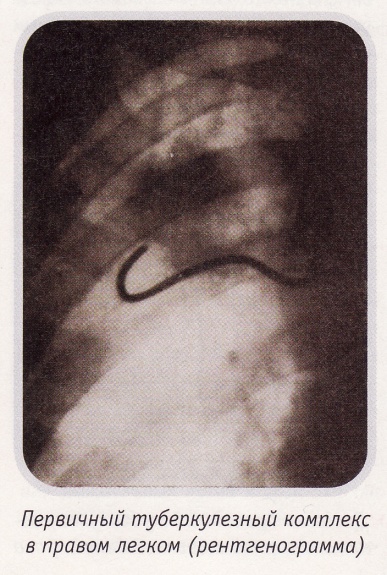 Первичный туберкулезный комплекс в правом легком (рентгенограмма)Различают неосложненное и осложненное течение первичного комплекса. При осложненном течении могут наблюдаться распад в легких с возникновением первичной каверны, поражение бронхов, развитие ателектаза в других частях легких, лимфогенная и гематогенная диссеминация, а также переход в первичный туберкулез с хроническим течением. Могут возникать параспеци-фические аллергические реакции, выявляться повышенная чувствительность к туберкулину.В современных условиях у большинства больных первичный туберкулезный комплекс, особенно под влиянием химиотерапии, протекает малосимптом-но, со склонностью к рассасыванию, уплотнению и обызвествлению.     Туберкулез внутригрудных лимфатических узлов возникает у детей, подростков и молодых людей в результате первичного заражения туберкулезом и реже — в результате эндогенной реактивации туберкулезных изменений, которые уже имели место во внутригрудных лимфатических узлах.Различают инфильтративный, опухолевидный и так называемые малые варианты туберкулеза внутригрудных лимфатических узлов. Инфильтративный вариант характеризуется не только увеличением лимфатических узлов, но и развитием инфильтративных изменений в прилежащей легочной ткани. В клинической картине преобладают проявления интоксикации. «Малые» варианты характеризуются незначительным увеличением внутригрудных лимфатических узлов. Рентгенодиагностика «малых» вариантов заболевания в фазе инфильтрации возможна лишь по косвенным признакам (снижение четкости структуры тени корня легкого, двойной контур срединной тени и обогащение легочного рисунка в пределах прикорневой зоны на ограниченном участке). Клинические проявления — умеренная интоксикация.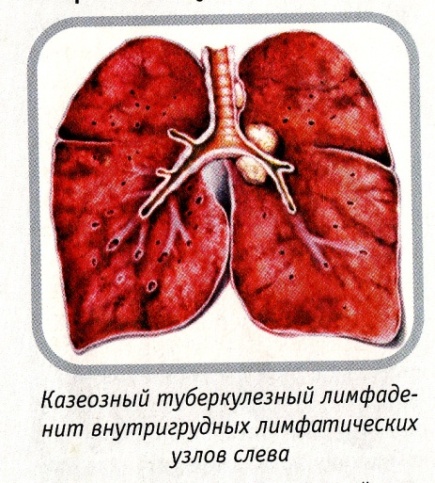 Казеозный туберкулезный лимфаденит внутригрудных лимфатических узлов слеваОпухолевидный  (туморозный) туберкулез внутригрудных лимфатических узлов — это вариант первичного туберкулеза, при котором преобладает казеозное поражение лимфатических узлов. Клинически проявляется увеличением размеров отдельных лимфатических узлов или их групп, склонностью к осложненному течению (поражение бронхов, бронхолегочные поражения, очаги бронхогенной, лимфогенной и гематогенной диссеминации, плеврит). Контуры лимфатических узлов на рентгенограмме и томограммах четкие.В случаях позднего выявления и неэффективного лечения возможен переход в первичный туберкулез с хроническим течением — длительным, волнообразным — и полиморфизмом изменений в лимфатических узлах (кальцинированные, фиброзные, свежие воспалительные). Периодически возникают разнообразные клинические проявления гиперсенсибилизации, которые известны как «маски» хронического первичного туберкулеза (узловатая эритема, фликтены, полиартрит и т. п.).При всех вариантах туберкулеза внутригрудных лимфатических узлов, особенно при его хроническом течении, возможны осложнения: воспалительная реакция плевры, специфическое поражение бронхов с развитием сегментарных или долевых ателектазов, диссеминация в легкие и различные органы (бронхолегочные формы процесса).Очаговый туберкулез легких характеризуется наличием небольших (до 10 мм в диаметре), преимущественно продуктивного характера, очагов (различного генеза и давности) в пределах 1-2 сегментов в одном или обоих легких и малосимптомным течением. К очаговым формам относятся как возникшие недавно, свежие (мягкоочаго-вые) процессы с очагами до 10 мм, так и более давние (фиброзно-очаговые) образования с явно выраженными признаками активности поражения. Свежий очаговый туберкулез характеризуется наличием мягких очаговых теней с несколько размытыми краями. При значительных перифокальных изменениях, которые располагаются по периферии очагов и образуют бронхолобулярные сливающиеся фокусы, процесс следует считать инфильтративным туберкулезом легких. Фиброзно-очаговый туберкулез проявляется наличием плотных очагов, иногда с включением извести, фиброзными изменениями в виде тяжей и участков гиперпневматоза. В период обострения могут также выявляться свежие мягкие очаги. При очаговом туберкулезе явления интоксикации и «грудные» симптомы, как правило, встречаются у больных в период обострения, в фазе инфильтрации или распада.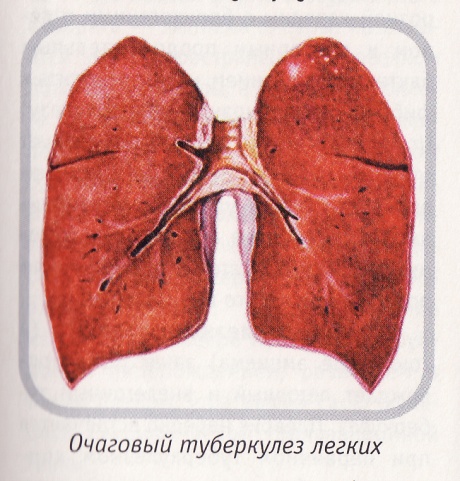 Очаговый туберкулез легкихПри выявлении фиброзно-очаговых изменений  методом рентгенофлюорографии необходимо провести тщательное обследование больного в целях определения активности процесса. В случае отсутствия несомненных признаков активности фиброзно-очаговые изменения следует расценивать как проявления неактивного процесса.	Казеозная пневмония — это острая специфическая пневмония, которая характеризуется быстро нарастающими казеозно-некротическими изменениями и тяжелым, нередко быстро прогрессирующим, с летальными последствиями течением. Ее отличают: тяжелое состояние больного, фебрильная температура, выраженные симптомы интоксикации, обильные катаральные проявления в легких, лейкоцитоз, резкие сдвиги влево в лейкоцитарной формуле, массивное бактериовыделение. Протекает казеозная пневмония в виде лобарной и лобулярной формы. При быстром разрежении казеозных масс образуются гигантские полости или большое количество небольших каверн.Туберкулема легких — какправило, инкапсулированное с преобладанием казеоза образование более 10 мм в диаметре со скудной клиникой. Различают туберкулемы инфильтративно-пневмонического типа, гомогенные, слоистые, конгломератные, а также так называемые псевдотуберкулемы, заполненные каверны. На рентгенограмме туберкулемы отражаются в виде теней округлой формы с четкими контурами. В центре могут наблюдаться серповидное прояснение за счет распада, иногда перифокальное воспаление и незначительное количество бронхоген-ных очагов, а также участки обызвествления. Туберкулемы бывают единичные и множественные. Различают мелкие туберкулемы (до 2 см в диаметре), средние (2-4 см) и значительные (более 4 см), а также три клинических варианта течения туберкулем: прогрессирующее, при котором на определенном этапе болезни возникают распад, перифокальное воспаление вокруг туберкулемы, бронхогенное обсеменение легочнойткани, окружающей туберкулему; стабильное — с отсутствием рентгенологических изменений в процессе наблюдения заболевания или редкие обострения без признаков увеличения туберкулемы, которые, наоборот, характеризуются ее медленным уменьшением с последующим образованием на месте туберкулемы очага или группы очагов, индурационного поля или сочетанием этих изменений.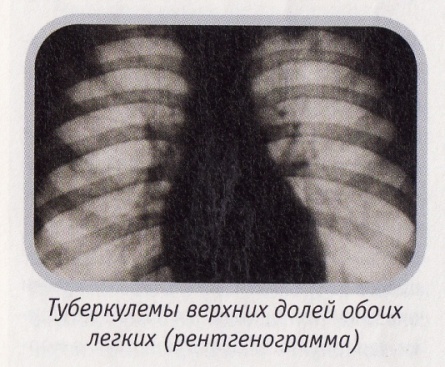 Туберкулемы верхних долей обоих легких (рентгенограмма)Туберкулезный плеврит (в том числе эмпиема) зачастую сопровождает легочный и внелегочный туберкулез. Плеврит нередко встречается при первичном туберкулезном комплексе, туберкулезе внутригрудных лимфатических узлов, диссеминиро-ванном туберкулезе легких. Туберкулезные плевриты бывают серозными, серозно-фиброзными, гнойными, реже — геморрагическими. Диагноз устанавливают по совокупности клинических и рентгенологических признаков, а характер плеврита — при пункции плевральной полости или биопсии плевры. Пневмоплеврит (наличие в плевральной полости воздуха и жидкости) возникает при спонтанном пневмотораксе или как осложнение лечебного пневмоторакса.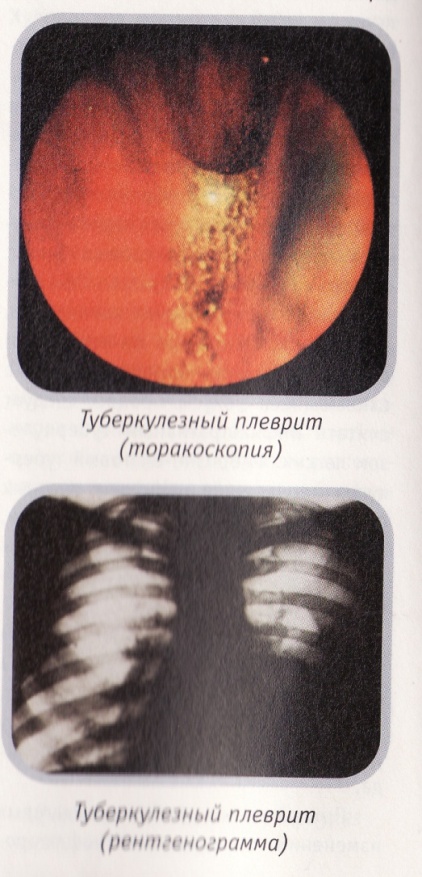 Туберкулезных плеврит(торакоскопия)         Туберкулез плевры, сопровождающийся накоплением гнойного экссудата, — это особая форма экссудативного плеврита — эмпиема плевры. Развивается при распространенном казеозном поражении плевры, а также в результате перфорации каверны или субплев-рально расположенных очагов; может осложняться возникновением бронхиального или торакального свища и принимать хроническое течение. Хроническая эмпиема плевры имеет волнообразное течение. Морфологические изменения в плевре проявляются Рубцовым перерождением, развитием в толще плевры, утратившей свою функцию, специфической грануляционной ткани.Туберкулез бронхов, трахеи, верхних дыхательных путей и др. (носа, полости рта, глотки). Все эти локализации туберкулеза встречаются как осложнения в течении других форм первичного и вторичного туберкулеза легких и внутригрудных лимфатических узлов. Лишь иногда такие поражения бывают изолированными.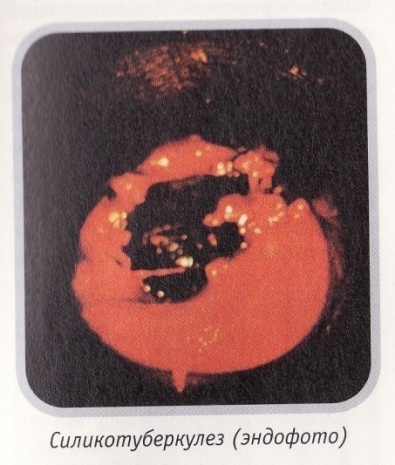 Силикотуберкулез (эндофото)Различают три основные формы туберкулеза бронхов и трахеи: инфильт-ративную, язвенную и свищевую (лим-фобронхиальные, бронхоплевральные свищи). Из осложнений следует отметить стенозы различной степени, грануляции, бронхолиты. Под воздействием лечения может наступить клиническоеизлечение — без остаточных изменений или с остаточными изменениями в виде рубцов, фиброзных утолщений, стенозов и пр.	Туберкулез органов дыхания, комбинированный с пылевыми профессиональными заболеваниями легких (кониотуберкулез).В эту группу включают все формы туберкулеза легких, сопутствующие «пылевым» профессиональным заболеваниям — силикозу, асбестозу и др.2.2.Туберкулез органов и системТуберкулезный менингит связывают с гематогенным туберкулезом или прорывом казеозного очага мозга в субарахноидальное пространство, реже — со следствием перехода процесса из других органов. Процесс развивается преимущественно на основании мозга, распространяется по ходу сосудов и борозд больших полушарий. Для него характерны нарушения микроциркуляции крови и лимфы, повышенное внутричерепное давление, гидроцефалия, отек, инфаркты мозга.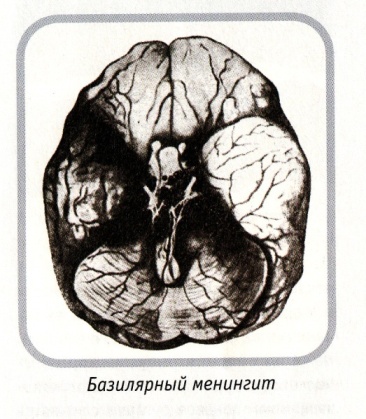 Базилярный менингитКлиническая картина включает в себя общие явления (раздражительность, угнетение активности, головная боль и пр.) и неврологические симптомы (ригидность затылочных мышц и мышц спины, менингеальные явления), а также локальные неврологические симптомы, вплоть до церебральной ригидности. Распространение инфекции на оболочки спинного мозга вызывает развитие спинального арахноидита с характерными неврологическими нарушениями.Туберкулез мозга характеризуется формированием в подкорковых отделах головного мозга капсулированного очага казеозного некроза-туберкулемы, которое влечет за собой повышение внутричерепного давления и локальные неврологические нарушения.Туберкулез кишечника зачастуюлокализуется в илеоцекальной области и характеризуется бугорчатыми высыпаниями на слизистой оболочке кишки. На первых порах клинические проявления отсутствуют. При инфильтративно-язвенном процессе бугорки сливаются и образуются язвы. Наблюдается диспепсия. Если образовалась стриктура кишки, возможна частичная ее непроходимость. Процесс распространяется как вширь, так и вглубь, с казеозно-некро-тическим и язвенным поражением всех слоев кишечной стенки. Характерны боль, локализующаяся в области поражения кишки, формирование воспалительного конгломерата (ограниченного перитонита), кишечное кровотечение, непроходимость кишки. Наиболее тяжелое осложнение — перфорация язвы кишки с развитием разлитого перитонита.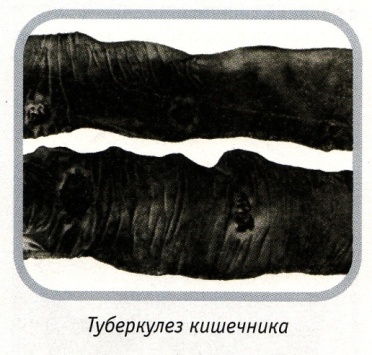 Туберкулез кишечникаТуберкулез костей и суставов позвоночника. «Первичный» остит — это поражение тела позвонка без распространения процесса за его пределы; проявляется неопределенными болезненными ощущениями; при томографическом исследовании в теле позвонка обнаруживается очаг деструкции. Прогрессирующий спондилит — распространение туберкулезного процесса за пределы тела позвонка, постоянная боль в позвонке, ограниченная подвижность; рентгенологически выявляются сужение межпозвонкового пространства, деструкция тел близлежащих позвонков; в разгар заболевания — значительное распространение туберкулезного процесса за пределы пораженных позвонков, искривление позвоночника, абсцессы, спинномозговые расстройства, свищи.Хронический деструктивный спондилит имеет продолжительное волнообразное или прогрессирующее течение; отмечаются поражения различной протяженности, последовательное увеличение деструктивных изменений  впозвонке после очередного обострения. Метатуберкулезная спондилопа-тия характеризуется относительной стабилизацией специфического процесса в течение какого-то времени, а также различной степени анатомо-функциональными и дистрофическими изменениями всех элементов позвоночника.Туберкулез костей и суставов конечностей. Для «первичного» околосуставного остита характерно формирование очага специфического воспаления в метафизе, реже — в эпифизе трубчатой кости с нарушением функции сустава и наличием в нем жидкости (реактивный синовит). При рентгенологическом исследовании обнаруживается очаг деструкции в конце кости, образующей сустав. При определенных метафизических локализациях «первичного» остита возможно распространение процесса на внесуставную поверхность кости с поражением близлежащих мягких тканей, натечными абсцессами и свищами. Рентгенологическое исследование показывает наличие пристеночного очага деструкции, в том числе с кортикальным секвестром, или боковой деструкции со слабовыраженной пери-остальной реакцией. Прогрессирующий артрит — это распространение туберкулезного процесса за пределы суставных концов костей, на синовиальную оболочку; проявляется припухлостью, наличием жидкости в полости сустава; рентгенологически выявляются очаги деструкции (зачастую одиночные), открытые в полость сустава; в разгар туберкулезного артрита — воспалительные и деструктивные явления в суставе, сильная боль, ограничение движений с возникновением контрактур, возможны абсцессы и свищи; рентгенологическое исследование фиксирует выраженный остеопороз, сужение суставной щели, нечеткость, неровность контуров поверхности суставов, более глубокую деструкцию суставных концов костей.Хронический деструктивный артрит — это тяжелое поражение сустава с субтотальным или тотальным разрушением его поверхности, значительной деформацией, контрактурой, что обусловливает неполноценность конечности. Мета-туберкулезный артроз является завершающим этапом болезни, переходом в неактивную фазу с преобладанием изменений дегенеративного характера.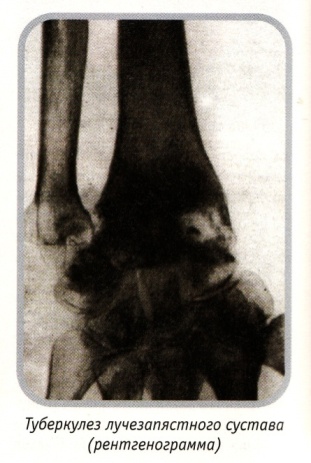 Туберкулез лучезапястного сустава (рентгенограмма)Туберкулез почек. Начальная стадия заболевания связана с гематогенным распространением инфекции из активных очагов первичного или вторичного характера в других органах. 	Развитие специфического процесса проходит все этапы морфологической эволюции — от гематогенных очагов, окруженных элементами туберкулезнойгранулемы и казеозным некрозом в центре, которые сливаются в ограниченные инфильтраты (казеомы) с преобладающей локализацией в корковом веществе, до полного разрушения почек и мочевыводящих путей. Кавернозный туберкулез почки характеризуется прорывом и опорожнением через почечную лоханку казеозного некроза с образованием полости, стенки которой имеют типичное строение туберкулезной каверны. Деструктивные и фиброзно-склеротические изменения, развивающиеся синхронно, способствуют распространению процесса с прогрессирующим разрушением паренхимы и системы полостей почек (поликаверноз, рубцовые стенозы и др.) и переходом в фиброзно-кавернозный туберкулез. Конечной стадией является тотальное поражение с формированием пионефроза, ряда местных и общих осложнений.Туберкулез мочевыводящих путей. Как правило, эта форма туберкулеза бывает сопутствующей или осложнением активного туберкулеза почки. Характер процесса определяется распространенностью, глубиной и степенью поражения стенок мочевыводящих путей: от очагового воспаления на слизистой оболочке и в подслизистом слое на начальном этапе до глубокого язвенно-некротического деструктивного поражения, которое завершается фиброзом, Рубцовыми деформациями и стриктурами.	Туберкулез кожи и подкожной клетчатки. К первичным формам относится «первичный аффект», возникающий в случае инфицирования через кожу: острый милиарный туберкулез кожи и первичная гематогенная скрофулодерма, а также вторичная скрофулодерма (при туберкулезе периферических лимфатических узлов). К вторичным формам туберкулеза кожи относят хронический прогрессирующий туберкулез (волчий лишай) в разных вариантах. Особую форму поражения подкожной клетчатки представляют специфические инъекционные абсцессы.ГЛАВА 3. Профилактика — основа борьбы с туберкулезомГлавная задача профилактики туберкулеза — это предупреждение заражения здорового человека, т. е. соз- дание условий, которые сводят к минимуму опасность заражения. Для этого необходима ликвидация источника распространения инфекции: раннее выявление и излечение больного человека или прекращение у него бактериовыделения. Современные методы лечения обеспечивают такой результат у абсолютного большинства пациентов, стре-мящихся выздороветь. Тем не менее нужно считаться с тем, что в отдельных случаях заболевание приобретает хроническое течение и бактериовыделение может длиться годами. И тогда жилье больного и его окружение становятся очагом инфекции.Среди тех, кто впервые заболел ту-беркулезом, заметное место — почти 50 % — занимают больные алкоголизмом и наркоманией; далее — вернувшиеся из заключения — 20 %; лишен-ные нормальных жилищных условий (проживающие в общежитиях, мигранты, переселенцы) — 10 %; бедные, нищие и лица без определенного места жительства — 2 %. Это наиболее поражаемый контингент, который тяжело привлечь к профилактическому обсле-дованию, и поэтому у 80 % из них диагностируется запущенный туберкулез.Попытки узаконить принудительное лечение асоциальных лиц, являющихся источником заражения окружающих, остались безрезультатными в силу различных причин, в том числе вследствие неверного истолкования понятия «права человека».Загрязнение окружающей среды также влияет на эпидемическую ситуацию. В зоне радиоактивного загрязнения после Чернобыльской катастрофы значительно повысилась заболеваемость туберкулезом и стали доминировать наиболее тяжелые его формы.Инфицированность микобактерия-ми туберкулеза (МБТ) среди всего населения составляет: в возрасте 7-8 лет — 8,5 %, 14 лет — 17-26 %, 40 лет и старше — около 80 %. При такой высокой инфицированности туберкулез может развиться у любого здорового человека, испытавшего стрессовые ситуации, хирургические вмешательства, травмы, страдающего любой хронической болезнью и т. п.Выявление активного туберкулеза во время профилактических флюорографических осмотров остается низким — 49,3 %. Это объясняется тем, что скрининговым обследованиям из года в год подвергаются одни и те же категории граждан: так называемая декретированная группа и люди, обращающиеся за медицинской помощью в амбула-торно-пол и клинические учреждения. Не охвачены профилактическим обследованием не только социально дезадаптированные, но и неработающие или занимающиеся индивидуальной трудовой деятельностью лица. Поэтому у 70 % пациентов, обращающихся за медицин ской помощью, болезнь выявляется на поздних стадиях. А это в свою очередь отрицательно влияет на эффективность лечения и, соответственно, ведет к ухудшению эпидемической ситуации.Большим средоточием туберкулеза всегда были места лишения свободы, где уровень заболеваемости в 68,6-71,1 раз выше, чем за их пределами.Не в лучшую сторону изменился и социальный фон. Многие люди столкнулись с безработицей и неполной занятостью; в результате социального расслоения значительная часть общества оказалась за пределами прожиточного минимума. В лучшем случае эти люди просят милостыню, в худшем — роются в пищевых отбросах и становятся потенциальными распространителями инфекции.Почему же за последние 10 лет ситуация с туберкулезом в Украине изменилась так быстро и трагически и он снова вышел на первое место среди всех инфекционных заболеваний, все чаще проявляется острыми прогрессирующими формами, которые завершаются смертью?Основными факторами следует признать социально-экономические потрясения, происшедшие после распада СССР и сопровождавшиеся обнищанием населения, массовой безработицей, военными конфликтами. Из бывших советских республик Закавказья и Средней Азии, где туберкулез был распространен и ранее, в Украину хлынул поток беженцев, большая часть которых стала распространителями болезни.После катастрофы в Чернобыле у людей появился страх перед рентгеноф-люорографическим обследованием, крайне необходимым для раннего выявления болезни (этот страх не имеет под собой объективных оснований и может быть принят во внимание только в районах, пострадавших от катастрофы). Увеличение количества случаев аллергии после прививок стало причиной отказа от вакцинации против туберкулеза.Не менее важным фактором следует признать и то, что в годы после Великой Отечественной войны в стране существовал большой резервуар возбудителей туберкулеза, поскольку значительная часть населения Украины переболела туберкулезом или перенесла эту инфекцию незаметно для себя. У таких людей остались небольшие остаточные изменения в виде рубцов или уплотненных очагов, где находились «дремлющие» возбудители туберкулеза. Социальные потрясения последних лет привели к снижению иммунитета, что способствовало пробуждению инфекции.В последнее время существенное влияние на заболеваемость туберкулезом оказывает СПИД, быстро распространяющийся по всему миру. Он в 30 раз повышает риск заболевания туберкулезом, в результате чего туберкулез стал основной причиной смертности среди ВИЧ-инфицированных пациентов. Статистика свидетельствует о том, что на земном шаре 5-6 миллионов людей инфицированы одновременно туберкулезом и ВИЧ.Совершенно очевидно, что нужно приложить много усилий, чтобы изменить существующее положение. В социальной сфере это общегосударственные мероприятия, направленные на повышение жизненного уровня народа, развитие физической культуры и спорта, сети домов отдыха и санаториев, защита водохранилищ и атмосферы от загрязнения токсическими веществами. Обеспеченность жильем, полноценными продуктами питания, удовлетворительные условия труда — важные предпосылки для укрепления здоровья и повышения сопротивляемости различным заболеваниям, в том числе туберкулезу.Для профилактики распространения туберкулеза и предупреждения инфицирования здоровых членов семьи, в которой  есть  больной,  выделяющий МБТ, большое значение имеет право на внеочередное получение жилья, в котором больному предоставляется отдельная комната. Консультации, лечение в стационаре, санатории, амбулаторно — бесплатные. Больные с впервые выяв-ленным туберкулезом на период лечения могут получить листок нетрудоспособности сроком до 10 месяцев, а через  медико-социальную экспертную комиссию — до 12 месяцев со дня нетрудоспособности.Учитывая пути заражения туберкулезом (воздушно-капельный и пылевой), можно утверждать, что в повседневной жизни  главную роль играютсанитарная профилактика и строгое соблюдение больным правил личной гигиены. Больные туберкулезом не должны допускаться к работе в детских учреждениях, школах, на предприятиях общественного питания, в пищевой промышленности. Они также не могут быть парикмахерами, проводниками железнодорожных составов, продавцами в магазинах, киосках. В условиях современной жизни выполнение последнего требования представляется особенно трудным. Ведь именно частные лотки и коммерческие киоски, которых
повсеместно появилось множество, стали одним из наиболее опасных источ
ников распространения туберкулеза. В них нередко работают приезжие, нигде не прописанные лица, которые не проходят даже элементарного медицинского обследования и часто страдают тяжелыми формами туберкулеза легких. Необходимо разработать эффективные меры по устранению этого пути распространения инфекции.Реже (1-5 % случаев) можно заразиться от больных туберкулезом домашних животных, обычно при употреблении непастеризованного молока.Известны и другие пути заражения, встречающиеся еще реже, например через царапины и ссадины на коже. Пассивными переносчиками МБТ являются мухи, тараканы, клещи. Инфицирование возможно также при поцелуях, докуривании чужих сигарет, через книги, при нанесении татуировки.Санитарно-гигиенические мероприятия направлены на предупреждение
заражения здоровых лиц от больных туберкулезом людей или животных. Санитарная профилактика включает в себя оздоровление очагов туберкулезной ин-фекции, санитарный и  ветеринарный надзор, санитарно-просветительную работу, а также раннее выявление, изоляцию и лечение больных туберкулезом.Проводится она в основном в очаге туберкулезной инфекции. Эпидемический очаг — это жилье, где проживают бактериовыделитель и его родственники (или другие люди), — их называют контактными лицами. К этой категорииотносят не только родных больного, но и его соседей, а также сотрудников.Очаг перестает считаться потенциально опасным после решения эпидемиолога и фтизиатра о снятии больного   с эпидемического учета.На протяжении первых трех суток после выявления бактериовыделителя медицинские работники обследуют очаг и определяют степень его опасно-сти для окружающих. Ни в коем случае нельзя мешать этому процессу и скрывать информацию, которая может иметь важное значение. Нужно расспросить больного о характере его труда, образе жизни. Врач проводит с членами семьии окружающими больного санитарно-просветительную беседу; его советамнужно следовать беспрекословно.Дальнейшие мероприятия предусматривают проведение текущей и, принеобходимости,  заключительной  дезинфекции, изоляцию от бактериовыделителя детей, вакцинацию новорожденных и ревакцинацию близких родственников больного, регулярное их обследование, а также обследование всех других контактных лиц и проведение им химиопрофилактики. И конечно,интенсивное лечение больного, в результате которого должно прекратиться бактериовыделение. Бактериовыдели-телями считаются больные, у которых хотя бы один раз любым методом были обнаружены МБТ и имеются клинико-рентгенологические признаки активности туберкулезного процесса.В зависимости от массивности бак-териовыделения, наличия в семье детей и подростков, санитарно-гигиенических условий, в которых проживают больной и его семья, выделяют три группы очагов туберкулезной инфекции.К первой, наиболее опасной, группе относят очаги, где проживают больные, с массивным* бактериовыделением — или скудным**, но в семье есть дети и подростки или существуют отягчающие обстоятельства: плохие жилищные условия, нарушение гигиенических правил, злоупотребление алкоголем. Эпикинолог и участковый фтизиатр долж--> посещать такой очаг один раз в «зартал, участковая медицинская сестра — не реже одного раза в месяц.Ко второй группе относят очаги, где -роживает больной со скудным бакте-гиовыделением и все члены семьи — взрослые, или больной, считающийся нормальным (условным) бактерио-выделителем, но в семье есть дети и подростки, или имеет место один из указанных отягчающих факторов. Врач посещает эти очаги 1 раз в полгода, меди-аинская сестра — один раз в 2 месяца.К третьей группе относятся очаги, "де кроме формального бактериовыде-лителя проживают только взрослые и нет никаких отягчающих обстоятельств. К этой же группе относятся семьи, в личном хозяйстве которых выявлен скот, пораженный туберкулезом. Врач посещает эти очаги один раз в год, медсестра — один раз в полгода.Когда туберкулез выявлен впервые, оздоровительная работа в очаге начинается с госпитализации больного и проведения в помещении заключительной дезинфекции работниками санэпидстанции. Заключительная дезинфекция проводится и в тех случаях, когда больной меняет местожительство или умирает дома. Во время заключительной дезинфекции пол, стены, мебель (за исключением полированной) орошают из гидропульта 5 % раствором хлорамина. Окна, двери, вентиляционные каналы при этом закрывают на 2 часа, после чего помещение убирают, просушивают и проветривают. Эффективным методом обеззараживания является ультрафиолетовое облучение (кварцевание). Ценные вещи, которые от дезинфицирующих растворов портятся, тщательно протирают или чистят и облучают ультрафиолетовыми лучами (бактерицидными лампами). Малоценные предметы сжигают. После заключительной дезинфекции в помещении желательно сделать ремонт.Если больной пребывает в очаге (это чаще бывает при хронических формах туберкулеза), то члены его семьи и он сам систематически осуществляют текущую дезинфекцию. Этому их учит медсестра и в дальнейшем контролирует ее проведение.У больного должны быть отдельные посуда, полотенца, постельное белье, которые систематически обеззараживают. Книги, тетради и другие предметы повседневного употребления тоже должны быть индивидуальными. Все вещи больного должны храниться от дельно, чтобы никто не мог случайно ими воспользоваться.Однако все меры по ограничению распространения инфекции, предпринимаемые медицинскими работниками, могут оказаться бесполезными, если больной не овладеет основными гигиеническими навыками или не будет их придерживаться. В чем они заключаются?Гигиена кашля. При чихании и кашле больной должен отворачиваться от находящихся поблизости людей, прикрывать нос и рот платком или тыльной стороной руки. Необходимо чаще мыть руки и менять носовые платки.Больной выделяет за день до 300 мл мокроты. Ни в коем случае нельзя плевать на пол, на землю, в умывальную раковину или в носовой платок. Собирать, обеззараживать и уничтожать мокроту должен сам больной, а если он по каким-либо причинам не может это делать, ему должны помогать взрослые члены семьи.Случается, что ложный стыд не позволяет больному пользоваться плевательницей и он проглатывает мокроту или отхаркивает ее в платок. И то, и другое плохо. При проглатывании возникает опасность поражения туберкулезом кишечника, а мокрота, высохшая в платке, может стать мощным источником рассеивания в воздухе микобак-терий.Родственники больного ни в коем случае не должны закрывать глаза на «мелкие» нарушения заболевшим членом семьи гигиенических правил. Недооценивать опасность недопустимо.Со всеми вопросами, касающимися ухода за больным, нужно обращаться к участковой медсестре, на которую возложено выполнение основной работы в туберкулезном  очаге.  Обязанности унее значительно более широкие, чем  только доставка в жилье дезинфицирующих средств. С ней нужно наладить доверительные отношения и откровенно рассказывать о состоянии здоровья всех членов семьи, особенно детей, если они не изолированы, необходимо выполнять все ее советы и рекомендации. Медсестра приглашает больного и членов его семьи на очередные обследования, следит за соблюдением графика обследований и контролирует прием членами семьи препаратов химиопрофилактики (к сожалению, нужно констатировать, что не все относятся к мерам защиты от опасного недуга достаточно серьезно).Что касается больных животных, то эпидемическую опасность для человека представляет в основном крупный рогатый скот, и в первую очередь коровы, которые могут инфицироваться не только бычьим, но и человеческим видом МБТ; значительно меньше — козы, овцы, свиньи, кошки, собаки, куры. Заразиться можно через молоко, мясо, субпродукты от больных животных, а также непосредственно при уходе за ними.За выявление и предупреждение туберкулеза у животных отвечает ветеринарная служба. Их систематически обследуют, больной скот уничтожают. Ес ли поражен только один орган, то его уничтожают, а мясо подвергают термической обработке, после чего оно идет в техническую переработку. В пищу его не употребляют.  Работники ферм, на которых выявлен пораженный туберку-лезом скот, должны ежегодно проходить флюорографическое обследова-: ние. Чтобы предупредить инфицирование здоровых коров, к работе с ними не допускаются люди, больные туберкулезом.Важное значение имеет санитарно-просветительная работа, которая включает в себя беседы, выступления по радио, распространение литературы, издание плакатов, демонстрацию кинофильмов. Тематика этих мероприятий неодинакова среди здорового населения и в очагах туберкулеза. Среди населения необходимо пропагандировать здоровый образ жизни, разъяснять вред и опасность курения, употребления алкоголя и наркотиков, важное профилактическое значение прививок БЦЖ, флюорографических обследований и туберкулинодиагностики. Следует объяснять, что при появлении даже минимальных симптомов болезни нужно немедленно обращаться за медицинской помощью, так как лишь при раннем выявлении заболевания возможно полное излечение.В очаге туберкулезной инфекции нужно разъяснять больному человеку и членам его семьи, как происходит заражение туберкулезом и как его можнопредупредить, научить правилам гигиены, проведению текущей дезинфекции.Лицам, проживающим вместе с больным, объясняют важность регулярных флюорографических обследований и профилактического лечения, если оно необходимо.Животноводам, дояркам, работающим в хозяйствах, где выявлен пора-женный болезнью скот, нужно рассказать о связи между туберкулезом людей иживотных, способах предупреждения заражения, необходимости регулярныхфлюорографических обследований и химиопрофилактики.Специфическая профилактика туберкулеза состоит в проведении вакцинации, ревакцинации БЦЖ и химиопро-филактике.Наиболее эффективный профилактический метод — это прививка вакциной БЦЖ.Первичную вакцинацию осуществляют всем здоровым доношенным грудным детям на 3-5-й день жизни, если нет противопоказаний.Вакцинация БЦЖ направлена на создание специфического противотуберкулезного иммунитета у неинфицированных лиц. Вакцина названа в честь ее изобретателей — французских ученых Кальмета и Герена. Первая прививка новорожденного ребенка сделана в 1921 году; в дальнейшем ее эффективность была подтверждена результатами многочисленных исследований.Детям, не иммунизированным в связи с противопоказаниями, прививки делают через 1-6 месяцев после выздоровления — в детской поликлинике или на фельдшерско-акушерском пункте — вакциной БЦЖ-М с разрешения соответствующего врача-специалиста. Если ребенку после снятия противопоказаний исполнилось 2 месяца и более, то перед иммунизацией ему делают пробу Манту с 2 ТЕ ППД-Л. Вакцинируют детей с отрицательной реакцией на туберку-лин.Иммунитет после вакцинации развивается через 6-8 недель. До этого времени ребенок очень восприимчив к туберкулезной инфекции. Поэтому перед выпиской новорожденного из родильного дома все взрослые члены семьи, которые будут проживать вместе с ним, должны пройти флюорографическое обследование. Ребенка из туберкулезного очага, как уже упоминалось, -осле вакцинации изолируют на 6-8 -едель, т. е. на срок формирования иммунитета.В соответствии с приказом Минздрава Украины от 31 октября 2000 гола № 276 «О порядке проведения про-г,тактических прививок в Украине» повторные прививки (ревакцинации) -эотив туберкулеза делают в возрасте 7-14 лет. Чтобы определить, можно ли -роводить ревакцинацию, предварительно необходимо сделать пробу Манту с туберкулином (вытяжка из МВТ). Ревакцинации подлежат здоровые дети и подростки с отрицательной реакцией на пробу Манту с 2 ТЕ ППД-Л (при полном отсутствии инфильтрата и гиперемии). Интервал между пробой Манту и эевакцинацией должен быть не меньше 3 дней и не больше 2 недель. Детям, проживающим на территориях, загрязненных радионуклидами , вводят вакцину БЦЖ-М, т. е. вместо 0,05 мг препарата вводят (строго внут-рикожно на границе верхней и средней трети внешней поверхности левого плеча) половинную дозу — 0,025 мг препарата.Другие профилактические прививки можно делать с интервалом не менее 2 месяцев после ревакцинации БЦЖ.У впервые привитых детей в месте введения вакцины через 3-4 недели проявляется видимая местная реакция, о чем врачи, акушерки должны предупредить мать ребенка. На месте инъекции образуется инфильтрат размером 5-10 мм в диаметре с небольшим узелком синюшного цвета в центре, в котором нередко (50 % случаев) формируется небольшой свищ с серозными выделениями. Затем образуется коричневого цвета корочка; примерно через 9 недель она отпадает, и на ее месте появляется нежный рубчик, который постепенно депигментируется. Период от начала вакцинации до образования рубчика длится 2-4 месяца, иногда дольше. При соблюдении правил вакцинации рубчик образуется в 90-95 % случаев и свидетельствует об эффективности прививки.У повторно привитых детей через 1-2 недели появляется папула диаметром 5-10 мм, на месте которой через 2-4 месяца (у некоторых детей в более поздние сроки) образуется рубец размером 3-10 мм в диаметре.У привитых детей в результате иммунобиологической перестройки ор ганизма кроме местных реакций развивается туберкулиновая аллергия: положительные реакции на туберкулин, которые можно выявить с помощью пробы Манту с 2 ТЕ ППД-Л. Послевак-цинный рубец и положительная реакция на туберкулин служат критериями оценки качества вакцинации и выработки противотуберкулезного иммунитета.Наблюдение за вакцинированными и ревакцинированными детьми и подростками осуществляют участковые педиатры и медицинские сестры общей лечебной сети, которые через 1, 3 и 12 месяцев после прививки проверяют вакцинальную реакцию, регистрируя ее размер и характер (папула, пустула с образованием корочки, с выделениями или без них, рубчик, пигментация и пр.). Эти сведения заносятся в соответствующую медицинскую документацию (учетные формы № 63, № 26, № 112). Если послевакцинный рубчик не образовался, а проба Манту с 2 ТЕ остается отрицательной, следует считать, что иммунизация неэффективна. В таких случаях при неблагоприятных условиях прививку нужно повторить, но не ранее, чем через 2 года после вакцинации и через год после ревакцинации.Осложнения после вакцинации и ревакцинации БЦЖ обычно имеют местный характер и отмечаются сравнительно редко (около 0,02 % случаев). К ним относятся подкожные холодные абсцессы, язвы диаметром 10 мм и больше, лимфадениты регионарных лимфатических узлов (подмышечных, шейных, над- и подключичных) с увеличением их до 1,5 см и более в фазе инфильтрации, абсцедирования и кальцинации, келоидные рубцы диаметром 10 мм и более.Всех детей и подростков с осложнениями после прививок БЦЖ обследуютв противотуберкулезном диспансере, они находятся под наблюдением (нулевая или IV Б группа диспансерного учета) и получают лечение.Высокая эффективность противотуберкулезной вакцинации не вызывает сомнений. Наиболее наглядно ее положительное действие проявляется в районах, особенно неблагоприятных по этой инфекции. Среди вакцинированных детей заболеваемость в 5-10 раз ниже. В последующие годы вакцинация предотвращает заболевание туберкулезом в 80 % случаев. А течение болезни, которая иногда все же развивается у вакцинированных, как правило, более благоприятное.      ГЛАВА 4. Статистика	Первой в Европе по количеству больных занимает РФ, которая является второй в мире страной по количеству клиентов пенитенциарной системы. Украина в туберкулезном рейтинге - вторая, а в «зэ-ковском» - четвертая по миру. Только по официальной статистике, сейчас туберкулезом болеют около 700 тысяч жителей Украины, из них активной, наиболее заразной формой -120 тысяч. Однако по оценкам экспертов, реальное количество больных туберкулезом в Украине в 1,5-2 раза выше.Инфекция «помолодела». Сейчас ее основная целевая аудитория - люди в возрасте 22-47 лет. Каждый год туберкулезом заболевают почти 40 тысяч украинцев, а умирают от этой болезни свыше 10 тысяч наших соотечественников. Смертность от туберкулеза в Ук-; раине - самая высокая среди всех инфекционных патологий, вместе взятых.Причины болезни сейчас могут быть самыми разнообразными. Это и диеты, которыми пичкают себя современные украинские панны и пани, это и новомодное увлечение вегетарианством, это и стрессы, которых хоть отбавляй в большомгороде, это и другие болезни, ВИЧ, к примеру, который приводит к ослаблению иммунитета, и, как следствие, заражению «сухотами» на улице. Для того, чтобы стать легкой жертвой нужно немного - просто не употреблять в пищу нужных организму белков.Интересно, что социологи наглядно могут доказать, что сейчас туберкулез - не только и не столько болезнь нищих, это еще и болезнь мегаполисов, достаточно сравнить по регионам процессы урбанизации и статистику фтизиатров. Другими центрами заражения продолжают оставаться тюрьмы и армия. И так было всегда. К примеру, в доблестных вооруженных силах Украины уровень заболеваемости выше в 60 раз, чем «на гражданке», а за последние годы уровень заболеваемости личного состава возрос в 5 раз.Как показал анализ результатов внедрения пилотного проекта, произошел резкий рост заболеваемости ТБ: если в начале 1999 года абсолютное количество больных составляло 3203 человека (64,2 на 100 тыс. населения), то в конце эксперимента в 2003 г. — 4653 (97,8); в 2004 г. — 4525 (96,1); в 2005 г. — 4816 (103,4); при этом в большинстве случаев обнаруживались тяжелые, запущенные формы ТБ, с массивным выделением мультиполирезистентных микобактерий туберкулеза (МБТ). Как свидетельствует статистика, количество больных ТБ в Украине ежегодно увеличивается на 38—40 тысяч человек. В 2007 году заболеваемость (по данным аналитически-статистического справочника МЗ «Туберкулез в Украине») составляла 79,8 на 100 тыс., а смертность — 22,6, тогда как, к примеру, в таких европейских странах, как Германия, эти показатели равняются, соответственно, 8,00 и 1,00; в Италии — 7,00 и 1,00; Финляндии — 9,00 и 1,00; Франции — 12,00 и 1,00; США — 5,00 и 0,52. По данным Института фтизиатрии и пульмонологии, на сегодняшний день в Украине примерно 90% взрослого населения являются носителями МБТ. В 2007 г. впервые за последние десять лет заболеваемость всеми формами активного туберкулеза в сельской местности превысила аналогичный показатель среди городских жителей.В последние годы все больше регистрируется случаев потери чувствительности микобактерий туберкулеза к антимикобактериальным препаратам. На сегодняшний день частота первичной химиорезистентности составляет около 20%, а вторичной — 75%. Почти у 10% больных, у которых впервые диагностировали туберкулез, наблюдается множественная устойчивость к противотуберкулезным препаратам (ПТП), то есть лечить таких пациентов практически нечем. Такая ситуация, по мнению фтизиатров, в значительной степени порождена нерегулярными поставками лекарств, отсутствием стандартизированных схем лечения, а также быстрым ростом заболеваемости ТБ, в частности, с множественной устойчивостью к лекарствам, в местах лишения свободы. Каждый год в пенитенциарной системе Украины насчитывается до 12000 заключенных, больных активной формой туберкулеза. Показатель заболеваемости ТБ в местах лишения свободы примерно в 50—70 раз превышает аналогичный показатель среди гражданского населения. Исправительные учреждения превратились в рассадник инфекции, откуда она разносится по территории Украины.По поводу угрожающей ситуации с туберкулезом бьют тревогу врачи-фтизиатры, и почти не проявляют беспокойства политики. Наши государственные мужи проникаются проблемами СПИДа (хотя известно, что больные синдромом приобретенного иммунодефицита зачастую умирают от туберкулеза), заместительной терапии для наркозависимых, внеплановой вакцинации против кори и краснухи, тогда как уже более десяти лет у нас бушует эпидемия ТБ, уносящая ежегодно свыше десяти тысяч жизней — по уровню смертности от туберкулеза Украина занимает первое место в Европе!Более того, как бы время от времени ни пугали нас угрозами различных эпидемий, даже пандемий (птичьего гриппа, атипичной пневмонии — SARS и т.п.), самой распространенной сейчас инфекционной болезнью, от которой в мире умирает больше людей, нежели от всех инфекционных и паразитарных болезней вместе взятых, является туберкулез. При этом самый высокий уровень заболеваемости ТБ и смертности от него — среди ВИЧ-инфицированных и больных СПИДом.Как известно, с 1993 года ВОЗ заявила о том, что туберкулез представляет глобальную опасность. После относительно непродолжительного периода стабильности в странах Восточной Европы и бывшего Советского Союза, наступившего после открытия и клинического применения противотуберкулезных препаратов, потерпели крах утопические надежды на ликвидацию этой коварной инфекции.В Украине ситуация с туберкулезом начала вызывать беспокойство медиков с 1990 года. В 1993 г. состоялся I съезд фтизиатров и пульмонологов Украины, на котором ученые-клиницисты и врачи констатировали отрицательные тенденции в эпидпоказателях. Съезд направил соответствующие обращения президенту, Кабинету министров и Верховной Раде. Специалисты предостерегали: если правительство не предпримет решительные меры, то ситуация и в дальнейшем будет ухудшаться. Однако никакого ответа не получили, а уже через два года произошло то, о чем предупреждали медики: неудержимое нашествие полчищ палочки Коха превысило так называемый эпидемический порог. С того времени все мы находимся в зоне повышенного риска относительно туберкулеза.По данным Минздрава, сейчас на диспансерном учете состоит 585110 человек. Кстати, в 2000 году их насчитывалось 660820. Странно, не так ли? При том, что эпидемическая ситуация все эти годы развивалась по восходящей (см. график), в статистике МЗ наблюдается противоположная тенденция. Интересно, куда исчезли почти сто тысяч больных, ранее находившихся на диспансерном учете? Вылечились или...? А может, пополнили контингент тех, кто вообще оказался вне внимания противотуберкулезных учреждений? Сколько их — никто доподлинно не знает. Впрочем, по оценкам экспертов, количество больных может достигать миллиона, ведь в медицинскую статистику не попадают лица без определенного места жительства, нелегальные мигранты и некоторые другие категории населения, в частности, освобожденные из мест лишения свободы. В Украине до сих пор не создан единый реестр больных ТБ, поэтому никто не владеет достоверной информацией о том, сколько на самом деле людей у нас страдает от туберкулезной инфекции.Но даже существующей официальной статистики достаточно, чтобы по уровню заболеваемости ТБ Украина заняла второе место в Европе, уступая по этому показателю только России. В 16 странах (из 61) Европейского региона ВОЗ ситуация с туберкулезом признана критической. Вот этот перечень: Российская Федерация, Украина, Румыния, Узбекистан, Казахстан, Беларусь, Киргизия, Таджикистан, Республика Молдова, Азербайджан, Туркменистан, Литва, Грузия, Латвия, Армения, Эстония.Палочке Коха законы не писаны        При том, что эпидемия туберкулеза в Украине по критериям ВОЗ зарегистрирована с 1995 г., первая адекватная реакция на уровне руководства государства появилась только через несколько лет, когда Кабинет министров принял постановление «О комплексных мерах по борьбе с туберкулезом» (1999 г.). В 2000 году Верховная Рада приняла Закон Украины «О защите населения от инфекционных заболеваний», а президент подписал указ «О неотложных мерах по борьбе с туберкулезом». С 2001 г. началась централизованная тендерная закупка антимикобактериальных препаратов, в некоторых медицинских учреждениях появились цифровые флюорографы. Казалось бы, лед тронулся — власть в конце концов осознала, что туберкулез представляет национальную угрозу.В последние годы в Украине создана законодательная и нормативная база, направленная на преодоление эпидемии этого социально опасного заболевания — перечень соответствующих законов, указов президента, постановлений КМ и приказов МЗ занимает несколько страниц печатного шрифта. Более того — общегосударственная программа противодействия заболеванию туберкулезом в 2007—2011гг. утверждена Верховной Радой как закон. Однако, несмотря на солидную законодательно-нормативную базу, каких-то ощутимых сдвигов в преодолении эпидемии пока не наблюдается. Один из медиков по этому поводу иронически заметил, дескать, палочка Коха живет по своим законам, и ей «чихать» на программы и законы, принимаемые Верховной Радой.«Дело в том, что в указанной программе основным методом диагностики туберкулеза определено проведение своевременной лабораторной диагностики ТБ с применением «метода микроскопии мазка мокроты», который выявляет микобактерии ТБ только у 30—40 %. Предполагается также довести количество выявленных с применением названного метода случаев заболевания ТБ среди лиц, впервые заболевших, до 50 %. Бактериологический метод (посев) позволяет выявить МБТ до 70—80%, а вместе с рентгенофлюорографией — до 90%. То есть программа предлагает наименее эффективный метод диагностики ТБ. ВОЗ в 2006 году внедрила новую стратегию («Стоп-ТБ стратегия»), в которой бактериологический метод выявления ТБ является основным. — И далее: — Общегосударственная программа... и приложение «Задачи и мероприятия на 2007 — 2011 гг. по преодолению эпидемии туберкулеза» изложены наподобие тезисов ЦК КПСС... В тюрьмах аналогичный показатель превышает статистику в городах в 67 раз. Оно и понятно – палочка Коха любит стрессы, тесноту, плохо вентилируемые и освещенные солнцем помещения, бедное белками питание и неудовлетворительные санитарные нормы.50-60 % больных туберкулезом - люди из групп риска: без определенного места жительства, освободившиеся заключенные, дети улицы. Еще 41% болеющих - трудоголики, которые даже не подозревают, что могут заболеть. Ведь истощенный организм -благодатная почва для развития болезни.А теперь можно посчитать, сколько стоит невнимание государства к этой проблеме, исходя из того, что сейчас ВВП на душу населения составляет порядка 2210 долларов США ежегодно, то выходит, что со смертью 10 тысяч украинское государство теряет ежегодно порядка сотни миллионов гривен. А если учесть, что каждый больной в среднем заражает, то есть делает как минимум носителем, до 20 человек, то потенциальный ущерб доходит до 2 миллиардов гривен, Ежегодно.ГЛАВА 5. Материалы, методы и результаты исследований на основе анализа работы фтизиатрической службы Джанкойского районаПРОФИЛАКТИЧЕСКИЕ ОСМОТРЫ2007г.         2008г.        2.1.	Осмотренно всегоВ т.ч. Ф.Г. легких р. Манту2.2.	Показатель охвата на 1000 чел.
всегов т.ч. Ф.Г. легких р.Манту2.3.	Осмотр обязательного контингента:-	осмотренно чел.-	% охвата2.4.	Осмотр « группы риска» по туб-зу:
-планосмотренно чел.% охвата2.5.	Осмотренно подростков ФГ-методом:всего подростковосмотренно-	% охвата2.5. Выявление больных при профосмотрах:выявлено больных туб.легких всегоиз них при профосмотре-	% выявлениеЗа 9 месяцев 2008 года уровень охвата населения профилактическими флюорографическими осмотрами на туберкулез снизился с 462 до 443 на 1000 человек.Уровень     флюорографических     осмотров     снизился,     из-за  поломок передвижного   ФГ-комплекса,    который   практически   не работал   в   первом полугодии.Вследствие проводимых мероприятий по раннему выявлению больных туберкулёзом из групп риска (обследование лиц, которые состоят на учёте в центре занятости, прибывают из мест лишения свободы и на ПМЖ, содержатся в ИВС Джанкойского ГРО) - выросли показатели выявления больных при профосмотре (рост с 39,6% до 50,5%) и своевременного выявления (рост с 48,0% до 50,5%), снизился процент выявления запущенных форм туберкулёза (снижение с 19,6% до 18,5%).Показатель туберкулинодиагностики снизился с 1029 до 726 на 1000 детей, что было связано с трудностями в приобретении туберкулина в первом полугодии и последующей коррекцией плана, сдвиг на 4-й квартал 2008 года.СПЕЦИФИЧЕСКАЯ ПРОФИЛАКТИКА.2007г.	      2008г.3.1.	Вакцинация в роддоме БЦЖ:родилось живымиподлежало вакцинациипривито-	% выполнения3.2.	Ревакцинация  БЦЖв 7 лет (план 150)в 14 лет (план 115)В специфической профилактике туберкулеза были трудности, так как во втором квартале не было вакцины для вакцинации и до 4-го квартала практически не было вакцины для ревакцинации.БАКТЕРИОСКОПИЯКоличество исследований	1769 (1040 чел.)	   1908 (754 чел.)Выявлено мазков с КСП(+)                             26 чел.	37 чел.4.3.	% выявления                                                    2,6%                              4,9%Бактериоскопия мокроты на КСП является одним из приоритетных методов выявления туберкулеза.Головам сельских/поселковых советов были направлены письма о необходимости организации пунктов сбора мокроты в подчинённых мед.учреждениях, в соответствие с требованиями их оснащения.Исследование мокроты проводится в лабораториях ЦРБ и Азовской РБ. Все лаборатории укомплектованы бинокулярными микроскопами.За 9 месяцев 2008 года было обследовано 754 человека, из которых у 37 были выявлены микобактерии туберкулёза (впервые выявленные случаи заболевания). Эффективность данного метода составила - 4,9% (за 2007г. - 2,5%) при оптимальном показателе 5-8%.Однако в Вольновской, Масловской и Медведевской АОПСМ этот метод не использовался.ЗАБОЛЕВАЕМОСТЬ ТУБЕРКУЛЕЗОМ4.1. Заболеваемостьна 100 тыс.населения всеми формами туберкулеза:2007г2008г.   Заболеваемость туберкулёзом выросла незначительно - со 125,0 до 128,9 на 100 000 населения, но с бацилловыделением снизилась - со 73,4 до 56,9 на 100 000 населения, как и с деструкцией в лёгких (с 40,1 до 38,3 на 100 000 населения).В структуре впервые заболевших в 2008 году:37,2% находились за пределами района (2007г. 29,6%), в т.ч.  1-         БОМЖ;19% составили ВИЧ-инфицированные (2007г. - 22,0%);злоупотребляющие алкоголем и наркотиками - 47,4% (2006г. - 49,5%);пенсионеры - 4,5% (2006г. - 5,5%);дети до 18 лет - 6,3% (2006г.- 3,7%);лица трудоспособного возраста - 89,3% (2006г. - 90,8%).Заболеваемость среди детского населения в случаях выросла - до 6 случаев, что является следствием высокого уровня заболеваемости туберкулёзом в районе.Заболеваемость среди подростков осталась на прежнем уровне - 1 случай (выявлен своевременно, при профосмотреСВОЕВРЕМЕННОСТЬ ВЫЯВЛЕНИЯ                                                                      2007г.                     2008г.5.1.Своевременно                               48,0% (49ч.)            50,5% (52ч.)5.2.Несвоевременно                           32,4% (33ч.)            31,1% (32ч.) 5.3.Запущенные случаи                     19,6% (20ч.)            18,5% (19ч.)5.4.	Удельный вес деструктивных
форм туберкулеза                              34,3% (35ч.)            32,0% (33ч.)На фоне стабилизации заболеваемости в районе произошло увеличение своевременности выявления больных на и снижение процента запущенных случаев выявления туберкулеза на.ЛЕЧЕБНАЯ РАБОТА6.1.	Госпитализация впервые
выявленных больных:всегов т.ч. с МБТ+6.2.Госпитализация среди всех больных активной формой туберкулёза с МБТ+                   6.3.Эффективность лечения вновь выявленных больных туб-зом:прекращение бацилловыделен.закрытие деструкции6.4.	Санаторное лечение:детиподросткивзрослые61,5% (67ч.)    47,3% (52ч.)82,8% (53ч.)     79,6% (39ч.)46,9% (75ч.)     40% (70ч.)90,3% (28 из 31)   84,4%64,0% (16 из 25)   70,6%66чел.            66 ч.4 чел.                6 ч.45 чел.           84 ч.Госпитализация у впервые выявленных больных снизилась, так как уменьшилось количество бациллярных больных, которых направляют на амбулаторное лечение. Госпитализация бациллярных больных нгесколько снизилась, из-за отказа от стац.лечения по различным обстоятельствам. В настоящее время они лечатся при тубкабинете.Эффективность лечения впервые выявленных больных, в плане закрытия деструкции в лёгких, выросла, но не достигла оптимального значения (80%) по причине отказа от оперативного лечения.Показатель прекращения бацилловыделения несколько снизился, из-за полирезистентной формы заболевания у больных.РАБОТА В ОЧАГАХ ТУБИНФЕКЦИИ                                                                           2007г.             2008г.7.1.	Взрослые:                 - на учете всего- пролечено% охвата7.2.	Подростки:на учете всегопролечено% охвата7.3. Дети:на учете всегопролечено-	% охватаПроблемы в охвате проф.лечением контактных лиц, были связаны с недостаточным запасом мед.препаратов в районе (для обеспечения лечения больных и химиопрофилактики туберкулеза) и отказом части больных от проф.лечения.Заболеваемость среди контактных лиц в 2008 году составила 1 случай -ребёнок (в 2007 году - не было).СМЕРТНОСТЬОТ ТУБЕРКУЛЕЗА2007г2008г8.1.Число умерших8.2.Показатель на 100 тыс. нас.8.3.	% умерших домаПоказатель смертности в районе за 9 мес. 2008г. незначительно вырос, по сравнению с аналогичным периодом прошлого года.Среди умерших от туберкулёза - 47,1% это больные с хроническими формами туберкулеза; 11,8% - впервые выявленные больные 2007 года; 35,2% - повторные случаи лечения; 5,9% - неизвестный ранее больной, был прописан в районе, но длительно не проживал, а умер в Ялте.ФИНАНСИРОВАНИЕ                                                                                     2007г.               2008г.Всего                                                                      63472,2грн        40756,2 грн.  в т.ч. мед препарапы из     РПТД и аппаратура из МЗ АРК                        24545,8грн        15456,2 грн.- местные бюджеты и   собственные поступления                                38926,4грн                  25 300,0 грн.Финансирование мероприятий в 2008 году снизилось, как за счёт местного бюджета и добровольных пожертвований, так и поставок из РПТД №1 .ВЫВОДЫ:В районе снизился уровень профосмотров населения на туберкулез как ФГ-методом, так и за счет туберкулинодиагностики, но осмотр населения из группы риска - на достаточном уровне.Вырос показатель выявления больных при профосмотре.Выросла эффективность исследований мокроты на КСП, но не достигнут оптимальный показатель.Отмечается стабилизация показателя заболеваемости туберкулёзом.Вырос процент своевременного выявления больных и снизился процент выявления запущенных форм туберкулёза.6.	Уровень смертности от туберкулеза незначительно вырос.
       7.  Снизился поцент госпаитализации бактериовыделителей.8. Уменьшилось финансирование противотуберкулёзных мероприятий.ЗАДАЧИ:Повысить уровень ФГ-осмотров сельских жителей.Обеспечить охват всех детей туберкулинодиагностикой, с проведением проф.лечения угрожаемого по заболеванию туберкулезом детского контингента.Обеспечить сбор мокроты, для проведения бактериоскопии, во всех ЛПУ района.Контролировать отбор больных на бактериоскопию.Обеспечить     обследование     на     туберкулёз     и     проф.лечение     ВИЧ-' инфицированных и больных СПИД-ом лиц.Повысить уровень госпитализации больных с МБТ(+) до 100%.7.	Обеспечить оздоровление детей из очагов туб.инфекции в санаторных условиях, а очаги - современными дез.средствами.ВЫВОДЫИсторический путь развития лечения больных туберкулезом — долгий и тернистый. Начало его относится к далекому прошлому, когда врачеванием занимались знахари, жрецы, философы, алхимики и даже коронованные особы.В Китае, Индии, Персии, Италии и других странах задолго до новой эры больным туберкулезом рекомендовали пить молоко ослиц и кровь животных, настойку из мака, роз и дубовой коры, уксус.В практике русской народной медицины XI — XIII веков против «сухотной болезни» назначали настой тысячелистника, отвар из винных ягод, миндаля, мать-и-мачехи, богуна, толченый чеснок, тертую редьку. В дальнейшем во многих странах стали пользоваться хинином, препаратами ртути, золота, висмута, бария, извести, серы и др.Нельзя сказать, чтобы все эти средства были вредными или бесполезными. В травах, плодах и овощах содержатся витамины и другие вещества, которые способствуют лучшему отделению мокроты, повышению аппетита, снижению температуры, уменьшению потливости, прекращению кровохарканья. Препараты золота, меди положительно влияют на некоторые функции клеток печени, селезенки, костного мозга, лимфатических узлов. Пользуясь этими средствами, можно в какой-то мере устранить или облегчить некоторые тягостные для больного проявления туберкулеза и повысить сопротивляемость его организма, но излечения от их применения не наступает.Важную роль в лечении больных различными формами туберкулеза играет санаторный режим с использованием природных факторов — воздуха, солнца, воды, рационального питания, покоя и физической тренировки. О положительном влиянии такого режима знали уже давно. В Египте, Греции, Италии при археологических раскопках обнаружены строения санаторного типа. Этот способ лечения больных туберкулезом широко применяли в XIX и начале XX века, когда здравницы стали строить в приморских и горных районах, в лесных массивах средней полосы Европы.Успех  санаторного  лечения  доказан  большим   опытом и многочисленными наблюдениями. Однако сам по себе он не обеспечивает выздоровления многих больных с выраженным туберкулезом легких.Вот почему уже давно отдельные врачи пытались тем или иным способом непосредственно воздействовать не только на общее состояние организма больного, но и на пораженное легкое. С этой целью в 1884 г. итальянский врач Форланини предложил после прокола иглой стенки грудной клетки вводить регулярно азот или воздух в полость плевры и таким путем вызвать спадение легкого и заживление процесса в нем. Этот метод, называемый искусственным пневмотораксом, получил повсеместное широкое распространение в первой половине XIX века.Многие больные туберкулезом легких обязаны ему своим выздоровлением.Но искусственный пневмоторакс не лишен ряда недостатков и нередко сопровождается осложнениями. Кроме того, его удается применить только у некоторых больных. Вот почему теперь им пользуются сравнительно редко, так как в последние годы разработаны и применяются другие более эффективные способы лечения. К их числу относятся различные виды оперативного вмешательства на грудной клетке и легких вплоть до удаления пораженных частей (резекция). Возросшее техническое мастерство хирургов и усовершенствование методов общего обезболивания способствовали широкому внедрению в практику многих оперативных методов. Но их не всегда можно применить. Кроме того, они не влияют непосредственно на микобактерии туберкулеза, которые длительно сохраняются в организме жизнеспособными и поэтому при определенных условиях могут вновь вызвать развитие болезни.Нельзя ли воздействовать непосредственно на них? К этой цели уже давно стремились многие ученые. В поисках такой «волшебной пули», которая могла бы поразить возбудителя туберкулеза в организме больного, применяли различные химические препараты, но они оказались недостаточно эффективными.Новая эпоха в лечении многих инфекционных болезней, в том числе туберкулеза, началась с замечательных экспериментальных исследований французского ученого Пастера и русского ученого И. И. Мечникова, а также в связи с клиническими наблюдениями отечественных врачей В. А. Манассеина и А. Г. Полотеб-нова.Уже в 1877 г. Пастер доказал, что одни микробы тормозят рост других. «Жизнь мешает жизни» — заключил свои наблюдения ученый. Спустя некоторое время И. И. Мечников подтвердил это в опытах на зараженных различными микробами животных. Но еще раньше (в 1871—1872 гг.) В. А. МанассеИн и А. Г. Полотебнов установили, что зеленая плесень, в которой, как выяснилось в дальнейшем, содержатся грибы, образующие пенициллин, способствует излечению некоторых язвенных заболеваний кожи у человека.Наблюдения этих ученых послужили основанием для поисков и испытания почвенных грибов, продукты жизнедеятельности которых, т. е. антибиотики, могли бы оказаться полезными при лечении различных инфекционных болезней.Потребовалось много лет упорных исканий ученых, пока удалось решить эту трудную задачу. Только в 1944 г. группа американских исследователей во главе с Ваксманом выделили из одного вида почвенных грибов актиномицетов антибиотик, названный стрептомицином. Вскоре выяснилось, что он задерживает жизнедеятельность и размножение многих микробов, в том числе ми-кобактерий туберкулеза. С того времени открылась новая страница в лечении этой болезни.Стрептомицин оказался эффективным средством при лечении не только туберкулеза, но и многих инфекционных заболеваний.Однако с течением времени выяснились и пределы лечебного действия стрептомицина. Оказалось, что у некоторых больных он вызывает серьезные осложнения в виде понижения слуха, шаткости походки и некоторых других отрицательных явлений. Кроме того, было установлено, что микобактерии постепенно приобретают к нему устойчивость. Вот почему возникла настоятельная необходимость в поисках и применении других медикаментов подобного действия.В дальнейшем одни из них были выделены также из почвенных грибов. К этой группе антибиотиков относятся, помимо стрептомицина, циклосерин, канамицин, флоримицин и т. д. Другие были изготовлены лабораторным способом. Это — производные изоникотиковой кислоты (тубазид, фтивазид, ларусан, метазид и др.), ПАСК, тибон, этионамид, протионамид, пиразинамид, этамбутол и др. В последнее время были получены полусинтетические препараты в результате соединения антибиотиков и химических веществ. Таким является, например, рифадин или, как его также называют, ри-фампицин, или бенемицин.При всем различии своего состава эти препараты обладают общим и ценным свойством — подавлять жизнедеятельность микробов, влияя на их обмен    веществ, способность усваивать питательные вещества из тканей и соков организма и образовывать из них белки. Вследствие этого микробы перестают выделять токсические вещества и размножаться.Но эти средства влияют не только на микробы, но и на организм человека: нервную и кровеносную системы, печень, почки и другие органы. Большей частью такое действие благоприятно. Но иногда при лечении возникают и нежелательные реакции: появляются кожные сыпи, зуд, боли в сердце, тошнота, желтуха и т. д. Чаще они отмечаются у лиц пожилого возраста, страдающих, кроме туберкулеза, болезнями органов пищеварения, гипертонией, болевших в прошлом инфекционной желтухой, плохо переносящих другие медикаменты, а особенно у злоупотребляющих алкогольными напитками. Такие осложнения сравнительно редко встречаются у детей и молодых людей и при отсутствии указанных сопутствующих болезней. Но и в тех случаях, когда они возникают, их удается большей частью устранить, изменяя тактику лечения и применяя различные медикаментозные средства.Успех лечения зависит от ряда условий. Наиболее важное из них — своевременное его применение, т. е. в начальной фазе болезни, когда в легких и других органах еще не произошли значительные, а тем более необратимые повреждения и сопротивляемость организма инфекции не утрачена. В таких случаях очень часто наступает сравнительно быстрое и стойкое излечение от туберкулеза легких, костей, . почек, нервной системы и т. д.При лечении несколькими (2—3) противотуберкулезными препаратами удается в большей мере повлиять на микробы, предупредить развитие их лекарственной устойчивости, скорее достигнуть заживления туберкулезных изменений в органах.Лечение противотуберкулезными средствами проводят длительно, с тем чтобы наступило не только временное улучшение общего состояния, но и прекратилось бацилловыделение, рассосались свежие очаги в различных органах, закрылись каверны в легких и т. д. Продолжительность курса лечения различна у каждого больного, но большей частью она составляет около 12— 18 мес.  При  преждевременном  самовольном  его    прекраЩении Нередко наступает возврат болезни, а при повторном лечении его результаты оказываются менее благоприятными.Важно не только достаточно длительно, но и регулярно принимать назначенные врачом медикаменты, так как в противном случае микобактерии скорее и чаще привыкают к ним и излечение затягивается на более длительный срок или вообще не наступает.В последнее время тактика такого лечения туберкулеза несколько изменилась и упростилась. Установлено, что если принимать всю суточную порцию предписанных препаратов один раз в день, то эффективность будет такой же, как и при дробном их приеме (т. е. 2— 3 раза в сутки). В то же время при однократном приеме медикаментов скорее обеспечивается регулярность лечения.Некоторым больным после предварительного этапа ежедневного лечения рекомендуют принимать препараты через день или даже два раза в неделю. Тем самым организм в какой-то мере разгружается от избыточной нагрузки медикаментами, причем успех лечения от этого не снижается. Следует лишний раз подчеркнуть, что такого результата можно достигнуть лишь при регулярном лечении не только во время пребывания больного в больнице или санатории, но и в условиях амбулаторно-диспансерного наблюдения. Однако опыт показывает, что некоторые пациенты при лечении на дому допускают в этом отношении погрешности, которые неизбежно чреваты неприятными последствиями в виде обострения или возвращения болезни.Важную роль в лечении больных всеми формами туберкулеза, играет лечебное питание. Следует иметь в виду, что только некоторые больные нуждаются в усиленном питании. Необходимость в нем возникает, например, при резком похудании, вызванном недостаточным питанием, тяжелой физической работой, различными перенесенными заболеваниями, родами.Изменились за последние годы взгляды на роль жиров в питании больных туберкулезом. Чем тяжелее туберкулезный процесс, тем больше нужно давать больному жира — рекомендовалось раньше. Этому совету следуют и теперь еще многие больные. Однако установлено, что усвоение жиров в организме таких больных понижено, а при избыточном их употреблении страдает печень, нарушается обмен веществ. Вот почему общее количество жиров в пищевом рационе не должно превышать 90—100 г, у более тяжело больных 70— 80 г, причем частью за счет растительных жиров (подсолнечного или других сортов масла). Что касается углеводов (сахара, хлеба и др.), то у большинства больных их норма может оставаться в пределах 500— 550 г. Ее следует снизить (до 300—350 г в сутки) при выраженном обострении или при острых формах болезни.Важной составной частью пищи являются минеральные соли (кальций, фосфор, хлористый натрий). Их запасы в организме пополняются за счет цветной капусты, молока, свежего творога, помидоров, рыбьего жира и т. д.Большое значение в питании и лечении больного туберкулезом имеют витамины, содержание которых в организме при выраженных формах процесса часто понижается. В связи с этим необходимо обеспечить в пище достаточное количество витамина А, который содержится в масле, сыре, яйцах, печени, молоке, рыбьем жире, томате, горохе, моркови, абрикосах, различных ягодах.Для пополнения запасов витамина В принимают пивные дрожжи, хлеб из муки грубого помола, бобы, горох и другие стручковые овощи. При употреблении этих продуктов, а также яичного белка, мяса, рыбы, печени, молока в организм вводятся и витамины В2 (рибофлавин) и В6 (пиридоксин). Витамин С находится в отварах шиповника, соке из черной и красной смородины,  клубнике,  помидорах,  апельсинах.Оказался эффективным при туберкулезе кожи и слизистых оболочек, воспалении брюшины витамин Э2.Пища больного туберкулезом должна приниматься в теплом виде, быть разнообразной, вкусно приготовленной, а сервировка стола приятной. Все это способствует повышению аппетита и усиливает выделение желудочного сока. Особенно важно учитывать эти условия    при    лечении    тяжело    больных   с    нарушениями пищеварения. В таких случаях следует, кроме того, принимать пищу дробно, так как при частом ее приеме небольшими порциями предупреждается переполнение желудка, возбуждается аппетит, улучшается отделение сока.Помимо гигиенического режима и диеты витаминов, физических методов и некоторых медикаментов, например солей кальция, в показанных случаях используют теперь и другие способы лечения, которые способствуют нормализации функции желез внутренней секреции, а вместе с тем и уменьшению воспалительного процесса.С этой целью применяют кортикостероидные гормоны, которые способствуют рассасыванию воспалительного выпота в плевральной, брюшной полостях, в мягких мозговых оболочках, а также свежих очагов в легких, бронхах и других органах, и в то же время улучшают переносимость противотуберкулезных препаратов.Из оперативных вмешательств производят торакопластику, т. е. удаляют кусочки нескольких ребер на стороне пораженного легкого. Большие каверны в легких иногда вскрывают, а затем в них вводят с лечебной целью различные антибактериальные средства. Такую операцию (кавернотомию) обычно сочетают с торакопластикой, и у многих больных она оказывает хороший лечебный эффект.Но более широкое применение в последние годы получила резекция пораженных частей или всего легкого. При этом из организма удаляют основной очаг, из которого распространяется инфекция и поступают в кровь токсины и продукты распада поврежденных тканей. Положительной стороной резекции является одномо-ментность вмешательства.Резекцию производят главным образом при хроническом кавернозном туберкулезе, крупных и имеющих наклонность к увеличению и распаду очагах, при сочетании туберкулеза легких с абсцессом, бронхоэктатической болезнью или опухолью.При хронических гнойных плевритах туберкулезного происхождения или при массивных плевральных сращениях, мешающих расправлению легкого и его нормальной дыхательной функции, нередко удаляют весь плевральный мешок или часть плевры.Но хирургические вмешательства при туберкулезе легких, почек, костей и других органов являются лишь важным элементом комплексного лечения, и поэтому их, как правило, сочетают с противотуберкулезными средствами и общеукрепляющим лечением в условиях больницы или санатория.Таким образом, используя различные методы и средства, врачи в состоянии теперь излечить подавляющее большинство больных туберкулезом легких и других органов. по наблюдениям  врачей, в результате полноценного комплексного лечения длительностью 12—15 мес у 90—98% своевременно выявленных больных прекращается бацилло-выделение, а в 80—90% закрываются каверны в легких. Причем эффективность лечения нарастает с его продолжительностью и регулярностью..!СПИСОК ИСПОЛЬЗОВАННОЙ ЛИТЕРАТУРЫ:Акопян В.Р. Клинические формы туберкулеза. – К.; 2000.Захарченко Л.П., Захарченко И.П. Статья «Туберкулез излечим».Медицинский журнал «Здоровье» – К.;1998.Карлова И.Ю. Профилактика туберкулеза. Новое издание. – Х.;1995.Кузнецова А.П. Выявление туберкулеза. – М.;Просвещение,1989.Медицинский справочник. Под редакцией Акулова М.М.  – К; 2002.С.123.Никифорова Н.В., Пельмиченко И.И., Пономарев Н.К. Научная статья в журнале «Инновации в медицине».№5, 2007.Отчет фтизиатрической службы Джанкойского района за 2006-2007 гг.Панчишин И.И., Ларина А.Н.Статья «Чума 20 века». Журнал «Экология и мы»,№ 12, 1999.Современная энциклопедия болезней. Под редакцией В.А. Семашкова. – Х.;Ранок, 2004.Среднейко В.Й. Статья «Статистика заболеваемых туберкулезом в Украине». Медицинский журнал «Все для врачей» № 5 – Львов, 2007.Феофанова Г.Г., Григорьева В.Э. Народная медицина. – Днепропетровск; «Индиго», 2007.45760412953418332792115778503529,2485456,7443996,07567429 чел.77,1%6369 чел75,2%8538 чел.8338 чел.63986283 чел.74,9%75,4%4880 чел.4418чел.3437 чел.3184 чел70,4%72,1%102 чел.103 чел.42 чел.51 чел.41,2%50,5%94010409021040902660100%63,5%59,2% (109ч.)14,0%75,4% (101ч.)17,4%район125,0(109ч.)128,9 (111ч.)город165,6 (56ч.)144,9 (50ч.)село99,3 (53ч.)118,2 (61ч.)4.2. Заболеваемость на ЮОтыс. населениятуберкулезом легких:район116,9(102ч.)119,6 (103ч.)город156,7 (53ч.)139,1 (48ч.)село91,8 (49ч.)106,6 (55ч.)4.3. Заболеваемость с МБТ(+)на 100 тыс. населениярайон73,4(64ч.)56,9 (49ч.)город94,6 (32ч.)72,5 (25ч.)село59,9 (32ч.)46,5 (24ч.)4.4. Заболеваемость-СЧна 100 тыс.населения сдеструкцией в легких:район40,1(35ч.)38,3 (33ч.)город56,2 (19ч.)49,3 (17ч.)село30,0 (16ч.)31,0 (16ч.)4.5 Заболеваемость среди:- детского населения3 чел.6 ч.- подростков1 чел.1ч.19322813412169,4%53,1%21712457,1%57,1%7792585875,3%63,1%20чел.22 ч.22,925,650,0%36,4%